IntroductionLa Région Hauts-de France a actualisé en septembre 2017 un Référentiel de la Troisième Révolution Industrielle (TRI). L’objectif de ce référentiel est d’orienter l’action et de favoriser l’appropriation de rev3 dans différents secteurs d’activité. Ce document de portée générale est complété par des référentiels spécifiques. Plusieurs sont envisagés : zones d’activités, patrimoine immobilier de la Région, enseignement supérieur et recherche, renouvellement urbain. Les politiques de renouvellement urbain constituent un enjeu important dans la région Hauts-de-France. Les 57 quartiers concernés vont connaître des transformations importantes qui recouvriront de nombreuses dimensions : les bâtiments rénovés ou reconstruits, les équipements et les espaces publics, l’accessibilité, les circulations, les liens avec le reste de la ville, le développement économique, les services aux habitants. Ces dimensions constituent autant de domaines d’applications possibles de la TRI. La cohérence de l’action publique implique que les politiques de renouvellement urbain intègrent les priorités de la TRI. C’est nécessaire pour atteindre les objectifs de la politique climat-air-énergie. C’est aussi un moyen d’enrichir les politiques de renouvellement urbain au regard de plusieurs objectifs : amélioration du confort et des usages, réduction de la facture énergétique, développement de l’innovation, action économique… Quel que soit le point d’entrée, renouvellement urbain ou TRI, la cohérence de l’action publique passe aussi par une intégration des politiques de renouvellement urbain dans l’ensemble des politiques urbaines, ainsi que par la prise en compte des interactions entre les différentes échelles territoriales (quartier, ville, agglomération).L’intégration des thèmes de la TRI dans les opérations de renouvellement urbain implique une appropriation par les acteurs impliqués dans ces opérations, ainsi que des actions de formation. Le « référentiel-ressources » fait partie des supports qui pourront être utilisés pour diffuser la culture rev3 auprès des acteurs du renouvellement urbain. Pour que l’appropriation par les acteurs puisse se faire dans la durée, il est important que le référentiel évolue au cours du temps et constitue une composante d’un espace de ressources qu’il faudra animer.Partie 1Pourquoi décliner le référentiel Rev3 dans le champ des opérations de renouvellement urbain ?Objectifs du référentielCiblesEnjeux dans le champ des opérations de renouvellement urbainUn référentiel-ressources qui devra être actualisé au cours du tempsLes objectifs de Rev3Les objectifs de Rev3Les critères propresLes critères associésLes objectifs du NPNRULes 6 objectifs incontournablesLa gouvernance du projetLes principes et l’usage du référentielAppui à des démarches opérationnelles, illustration par des exemples.Support à une dynamique, démarche d’amélioration progressiveL’adapter au contexte localSupport à l’engagement au niveau localPartie 2Rappel des six objectifs incontournables des projets de renouvellement urbain :Augmenter la diversité de l’habitat (objectif reformulé ainsi : Améliorer l’attractivité des quartiers ANRU en intégrant les objectifs de la TRI)				        3Adapter la densité du quartier à son environnement et aux fonctions	
urbaines visées									        6Favoriser la mixité fonctionnelle et consolider le potentiel de développement économique										        8Renforcer l’ouverture du quartier et la mobilité des habitants			      21Viser l’efficacité énergétique et contribuer à la transition écologique	
des quartiers										      28Réaliser des aménagements et des programmes immobiliers de qualité prenant en compte les usages, les enjeux de gestion et de sureté et anticipant les évolutions et mutations futures									      34Améliorer l’attractivité des quartiers ANRU en intégrant les objectifs de la TRILa politique de rénovation urbaine vise d’abord à améliorer les conditions de vie des habitants des quartiers cibles. Pour cela, les actions sur l’offre de logement constituent un levier majeur. Il s’agit d’abord de dédensifier quand cela est opportun, puis de travailler à la qualité résidentielle au sens large. C'est ainsi qu’un premier point de contact peut se faire entre les objectifs de l’ANRU et ceux de la TRI, avant d’élargir à d’autres registres d’action.Les intentions de la TRI sont par nature fondées sur des préoccupations environnementales et énergétiques : moins consommer, moins polluer, partager l’énergie produite en local, recycler, etc. Appliquées aux quartiers, le potentiel de gain en condition de vie et en attractivité est évident. Les ménages peuvent gagner en pouvoir d’achat par la réduction des factures énergétiques, dans des logements neufs ou rénovés. Le souci d’appropriabilité des solutions techniques dans les logements limite la complexité d’usage, et maintient la mixité intergénérationnelle. La réduction des émissions de GES participe à une meilleure qualité de l’air. La priorité donnée aux mobilités douces réduit de son côté beaucoup de nuisances (moins de bruit, moins d’accidents, moins de pollution). Ces quelques exemples suffisent à démontrer que l’imbrication des objectifs ANRU et TRI peut contribuer à un même effet vertueux : élever la qualité d’usage des espaces publics et privés, et élever par là-même les conditions de vie sur les territoires cibles.Bien évidemment, l’intégration des critères de la TRI dans les quartiers ANRU ne peut suffire. Les actions traditionnelles de la politique de la ville (commerces et services, sécurité, vie associative, écoles, loisirs, culture, etc.) demeurent incontournables au bénéfice des habitants des quartiers. Mais il faut attendre des efforts d’imprégnation réciproque entre ANRU et TRI un attachement aux quartiers pour des questions de conditions de vie et non plus d’habitude de vie.L’attractivité résidentielle par la durabilité du parc de logements			         4Leviers d’attractivité hors logement							         5Adapter la densité du quartier à son environnement et aux fonctions urbaines viséesLa priorité de densité du quartier répond à deux impératifs : éviter l’artificialisation des sols dans le développement de la ville et diminuer les distances (pour l’accès aux services, aux équipements et pour les réseaux divers). Il est donc important d’appréhender le quartier dans son territoire (commune, intercommunalité). En parallèle de la densité de l’habitat, il est pertinent d’étudier la compacité du bâti. Une forte compacité permet de réduire les pertes énergétiques en minimisant la surface de l’enveloppe des logements.Cependant, la dé-densification est parfois nécessaire pour améliorer la qualité de vie dans le quartier.L’étude de la densité d’un projet doit se faire en intégrant la conservation ou la création d’espaces de respiration. La mixité des fonctions (commerces, bureaux, logements) contribue à une logique des « courtes distances »  et assure une présence humaine à toutes les heures du jour et de la semaine. Enfin, l’intégration de nouvelles fonctions tertiaires dans les quartiers contribue à éviter la création de friches administratives, hospitalières voire militaires.Enfin la densité passe aussi par la mutualisation des espaces, notamment des parkings (ex : parking utilisé le jour par entreprises et la nuit par les habitants).Favoriser une organisation plus compacte du quartier					       7Favoriser la mixité fonctionnelle et consolider le potentiel de développement économiqueLors du précédent programme de Renouvellement Urbain, les priorités étaient surtout axées sur l’amélioration des équipements, des logements et des espaces urbains. Cette démarche était accompagnée d’une prise en compte des habitants comme usagers de ces différents espaces. Ceci a permis effectivement un renouvellement des habitations et des espaces de vie et de services. Ce programme a cependant montré ses limites dans ce que les habitants ou futurs habitants n’étaient pas perçus comme des forces économiques potentiellement créatrices de leurs propres emplois et d’aménités pour le quartier.Dans la nouvelle programmation, l’habitant-acteur et même auteur de son propre développement et du développement des services et du cadre de vie de son quartier, est un élément central.Spatialement, le programme vise à rassembler des fonctions du quartier qui étaient auparavant séparées volontairement : services marchands et non-marchands, équipements publics et privés, habitat et lieux de création d’activités. Au-delà de la densification urbaine mais surtout humaine qui vise aussi à une rationalisation des usages et à une économie de m² (et donc à un usage plus écologique), il s’agit surtout de ne plus compartimenter et de rendre plus perméable les interactions entre ces fonctions et surtout entre ces différents « moments » de l’habitant : habitant-logé, habitant-acteur économique, habitant-usager de service public, habitant-consommateur responsable, habitant-acteur citoyen…Il y a donc une très forte convergence de la démarche REV3 avec la démarche NRU notamment sur les aspects économiques.Sur la mixité fonctionnelle qui densifie et rationalise les usages en croisant les publics. On est là dans une démarche de mutualisation d’espaces mais aussi d’usages. On peut dire que nous sommes dans une Economie de la Fonctionnalité et de la Coopération avec une logique « un lieu, plusieurs usages ». C’est le cas pour la production d’énergies renouvelables en réseau mais c’est tout aussi vrai dans le domaine économique avec la coopération et la mutualisation économique (bureaux partagés, tiers-lieux, services de mobilité locaux…) ainsi que dans l’innovation sociale (innovation organisationnelle, dans les services publics, privés et citoyens de proximité)L’Economie Circulaire est également une démarche qui s’intègre parfaitement dans la logique NPRU en cela qu’elle considère d’abord les ressources endogènes au quartier comme des ressources sur lesquelles reconstruire le quartier en lui-même mais aussi reconstruire son économie locale. Cette économie de proximité qui a longtemps souffert de la caractérisation mono-spécifique et du zonage des grandes métropoles est aujourd’hui revue dans une logique de circuits-courts économiques et de production avec l’introduction de l’agriculture et de l’alimentation locale par exemple. Cette vision amène bien entendu à considérer la formation et la montée en compétence des habitants, ainsi que de leur insertion professionnelle à travers ces nouvelles activités créées dans le quartier.Toutes ces caractéristiques physiques et organisationnelles visent, à travers le (re)développement économique et social du quartier, à assurer un mieux-vivre et retisser des liens sociaux parfois distendus entre les habitants d’un territoire et au-delà du simple quartier en renouvellement mais bien à l’échelle d’un bassin de vie. A travers l’engagement des habitants dans une transition sociale et écologique que proposent conjointement le NPRU et la TRI/REV3, c’est bien ce mieux-vivre ensemble qui est l’objectif.Développer une mixité fonctionnelle de programme en conciliant les trois sphères, économique, sociale et environnementale						       10Innover par l’économie de la fonctionnalité						       12Soutenir la recherche et le développement économique régional en valorisant les filières Favoriser recherche et développement économique en valorisant les filières écologiques, d’économie sociale et solidaire et d’emploi						       13Valoriser des sources d’énergies renouvelables et propres, d’un point de vue de filière économique										       14Développer une filière de réduction et de valorisation des déchets sur le quartier	       15Soutenir les activités économiques locales qui s'insèrent dans des démarches d'économie circulaire, notamment l'agriculture urbaine						       16Favoriser la formation professionnelle au travers des projets urbains sur	
des métiers TRI										       17Favoriser l'émergence de lieux ressources, favorable à l'initiative citoyenne, à l'insertion sociale et professionnelle (tiers lieux)							       18Favoriser l'échange de biens et de services, le partage savoir-faire,			       19Favoriser des modes de production et de consommation responsable			       20Renforcer l’ouverture du quartier et la mobilité des habitantsLa mobilité des personnes et des biens est sans doute le thème le plus au cœur de l’articulation entre renouvellement urbain et troisième révolution industrielle (TRI), mais avec des points de départ différents. L’esprit du renouvellement urbain vise d’abord une augmentation de la mobilité des personnes pour traiter une problématique d’enclavement social, souvent facilitée par des choix urbanistiques. Les solutions passent beaucoup par les transports collectifs, à développer et sécuriser. Les déplacements en vélo sont encouragés pour leur contribution à la mobilité individuelle à moindre coût. Dans une logique TRI, le souci premier est de développer le recours à des modes de transports peu ou pas émetteurs de gaz à effet de serre (GES). Il s’agit alors de faciliter des mobilités par l’apport et / ou le transfert vers des modes dits « doux » (transports en commun, vélo, véhicules électriques, déplacements pédestres) ou de partage (covoiturage, location). Renouvellement urbain et TRI ont pour ennemi commun la traditionnelle voiture individuelle qui consomme, pollue, coûte et encombre les espaces urbains.Les acteurs mobilisés profitent d’un contexte plutôt favorable. Sur le plan règlementaire, des textes existent pour imposer des réflexions et des choix d’aménagements favorables aux modes doux (citons par exemple la loi Laure de 1996). Sur le plan technique, le développement de mobilités électriques et des communications numériques facilite l’émergence d’une offre non émettrice de GES et possiblement partagée. Le thème de la mobilité concernant tous les âges, la dynamique citoyenne a un haut potentiel. Elle peut faciliter la mise en œuvre d’une grande refonte de la mobilité respectant la logique de la TRI.Faire un état des lieux des pratiques de mobilité 							   22Augmenter la part des transports partagés (transport en commun, covoiturage) 			   23Augmenter la part des mobilités non consommatrices ou « actives » (pédestres, vélo, skate)		   24Développer les mobilités électriques 									   26Réduire les mobilités contraintes hors quartier 								   27Viser l’efficacité énergétique et contribuer à la transition écologique des quartiersL'efficacité énergétique ne peut se penser qu'avec la sobriété énergétique en parallèle. La sobriété énergétique consiste à éviter de consommer l'énergie (ex : isoler un logement) et l'efficacité énergétique consiste à diminuer les consommations d'énergie pour le même service rendu (ex : installer une chaudière avec un rendement thermique plus performant). La sobriété énergétique doit être choisie et non pas subie, sinon cela va à l'encontre de la qualité de vie dans les logements. La pédagogie et la sensibilisation, à l’entrée et régulièrement durant l’occupation du logement, sont nécessaires à l’atteinte des performances énergétiques visées.Après avoir réduit les consommations par des actions de sobriété et d'efficacité, l'énergie résiduelle nécessaire peut être produite à partir d’énergies renouvelables et/ou de récupération. La priorité est le raccordement à des réseaux existants (ex : réseau de chaleur urbain) et à la gestion collective de l’énergie, ce qui diminue les coûts globaux d’usage. Les énergies renouvelables mobilisées peuvent être de toute sorte (solaire thermique, photovoltaïque, géothermique, …), sous réserve qu’une étude du potentiel ait été réalisée et mise en regard des consommations prévues.Aux innovations techniques, technologiques et pédagogiques peuvent s’ajouter des innovations organisationnelles qui réinterrogent les besoins réels et l’usage. Par exemple, un nouveau modèle de facturation sur la base d’un forfait énergie pour inciter à consommer juste : une faible consommation entraîne le reversement d’un bonus, et a contrario une consommation excessive déclenche un malus (c’est la logique du « hors forfait » des abonnements téléphoniques : les kWh au-delà du seuil coûtent plus cher que ceux qui lui sont inférieurs).Ces considérations techniques ou technologiques doivent toutes concourir à un confort d'usage du logement. Il est plus facile de promouvoir de la qualité de vie auprès des habitants plutôt que des économies d'énergie ! La mobilité est intrinsèquement liée à l'énergie : se déplacer est en soi consommateur d'énergie. Les réseaux des logements et espaces publics doivent permettre la distribution d'électricité pour alimenter les actuels et futurs véhicules électriques (vélo, scooter, voiture, ...). Seules les questions de réseaux et de production d'énergie seront abordées dans cette section. La question des besoins et des moyens de mobilité sont étudiés dans la section relative à la priorité « Renforcer l’ouverture du quartier et la mobilité des habitants ».Dans tous les cas, la question énergétique ne s’étudie qu’en coût global : il faut tenir compte de l’investissement, des consommations, de la maintenance et des coûts fixes de distribution (ex : abonnement). L’énergie grise (c’est-à-dire l’énergie dépensée pour la fabrication des matériaux de construction ou d’équipement, ou dépensée en phase chantier) est elle aussi importante à considérer. A ce titre, le dilemme réhabilitation/construction doit intégrer un bilan énergétique complet. La finalité de la Troisième Révolution Industrielle est bien la lutte contre le réchauffement climatique : toute énergie consommée, et donc tout gramme de gaz à effet de serre émis dans l’atmosphère, doit être évitée autant que possible !Ces actions d’atténuation des changements climatiques sont à conforter par des actions d’adaptation. A cette fin d’adaptation, les aménagements extérieurs, la végétalisation, le bioclimatisme et l’intégration de la biodiversité sont des leviers à mobiliser.•	L’efficacité énergétique et la sobriété au service du confort dans le bâtiment			   29•	Energies Renouvelables et de Récupération au sein des bâtiments producteurs d’énergie	   31•	Stocker, distribuer et autoconsommer l'énergie au sein même des bâtiments et du quartier	   32•	Ville durable et adaptée au changement climatique						   33Réaliser des aménagements et des programmes immobiliers de qualité prenant en compte les usages, les enjeux de gestion et de sureté et anticipant les évolutions et mutations futuresQue l’on se place du point de vue du renouvellement urbain ou des approches Rev3, la prise en compte des usages et l’anticipation des évolutions futures constituent un enjeu important. Ces enjeux concernent aussi bien les bâtiments à vocation résidentielle ou d’activité que les équipements et les espaces publics. Cela peut se traduire par la mise en place d’un parcellaire mutable et par une stratégie patrimoniale différenciée s’appuyant sur une analyse multicritères de la situation et du potentiel de chaque bâtiment.Dans le domaine du logement, les évolutions à intégrer sont liées aux aspects démographiques (transformations de la cellule familiale, vieillissement de la population) et aux aspects sociologiques (évolution des préférences et des modes de vie). De manière plus spécifique, en relation avec les enjeux de transition énergétique et sociétale, les aménagements et les équipements seront conçus pour favoriser des usages et des pratiques qui constituent des réponses à ces enjeux de transition. On peut citer en particulier les pratiques d’entraide (échanges de service ou de matériel), le partage d’équipements (laverie…), les nouvelles habitudes de mobilité (garages à vélo…), de nouveaux comportements (jardin partagé, gestion des déchets…). Ces éléments impliquent la programmation d’espaces et de locaux permettant les échanges, la mutualisation, l’innovation, avec tout ce que cela implique en termes de souplesse et d’évolutivité.Les aménagements et les constructions intégreront pleinement les piliers de la TRI en termes d’énergie, en expérimentant ou en déployant des solutions énergétiques favorisant l’autoconsommation et la mutualisation énergétique à l’échelle d’îlots (EnR, bâtiments producteurs d’énergie, stockage, internet de l’énergie). La prise en compte de l’empreinte carbone, ainsi que les principes de l’économie circulaire et de l’économie de la fonctionnalité et de la coopération guideront également les choix en matière de construction (écoconception, nature des matériaux, évolutivité et réversibilité des aménagements…). Dans les opérations de renouvellement urbain, il y a parfois lieu d’arbitrer entre rénover des bâtiments et les démolir pour faire place à des constructions nouvelles. Plusieurs dimensions apparaissent importantes pour réaliser de tels arbitrages : l’empreinte carbone (en considérant évidemment l’ensemble du cycle de vie des bâtiments), mais aussi l’impact des choix opérés sur le modèle urbain (éléments de patrimoine…) et surtout sur le modèle social (éléments d’identité, relations sociales, pratiques collectives…).Adapter les bâtiments aux évolutions économiques et culturelles, en aménageant les parties communes pour en faire des espaces de convivialité, de partage, voire d'économie locale				  35Valoriser la biodiversité ainsi que la végétation en ville							  36Développer l'écoconception pour respecter l'environnement et le bien-être des habitants		  37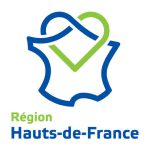 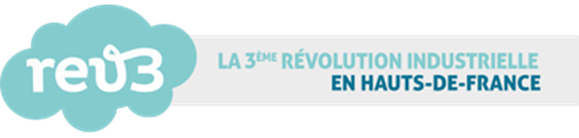 Version 1
9 avril 2018EngagementL’Attractivite résidentielle par la Durabilite du parc de logementL’Attractivite résidentielle par la Durabilite du parc de logementL’Attractivite résidentielle par la Durabilite du parc de logementL’Attractivite résidentielle par la Durabilite du parc de logementEnjeu global, bénéfices attendus, argumentaireEnjeux globauxEnjeux globauxBénéfices attendusBénéfices attendusEnjeu global, bénéfices attendus, argumentaireAmélioration des qualités d’usage énergétique des logements Réduire les factures énergétiques résidentiellesFaciliter les trajectoires résidentielles ascendantes sur le quartierAméliorer l’adéquation logement / ménage dans le logement et / ou le quartierAmélioration de l’image du quartier auprès des habitants eux-mêmesAmélioration des qualités d’usage énergétique des logements Réduire les factures énergétiques résidentiellesFaciliter les trajectoires résidentielles ascendantes sur le quartierAméliorer l’adéquation logement / ménage dans le logement et / ou le quartierAmélioration de l’image du quartier auprès des habitants eux-mêmesAugmentation de la demande locative interne et externeAmélioration de l’image du quartier à l’échelle de la villeRéduction de la vulnérabilité et / ou précarité énergétique Réduction des mutabilités contraintesLien à faire avec l’axe de la mobilitéAugmentation de la demande locative interne et externeAmélioration de l’image du quartier à l’échelle de la villeRéduction de la vulnérabilité et / ou précarité énergétique Réduction des mutabilités contraintesLien à faire avec l’axe de la mobilitéLien avec les critères Rev3 (critères Rev3 et critères associés)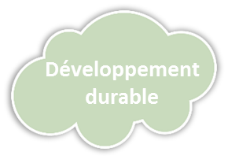 Acteurs pertinents (et spécifiques)EPCI – Ville –– associations de quartier – opérateurs sociaux sur l’énergie et la mobilité – Conseil Départemental – DDTMARHLM – Bailleurs HLMEPCI – Ville –– associations de quartier – opérateurs sociaux sur l’énergie et la mobilité – Conseil Départemental – DDTMARHLM – Bailleurs HLMEPCI – Ville –– associations de quartier – opérateurs sociaux sur l’énergie et la mobilité – Conseil Départemental – DDTMARHLM – Bailleurs HLMEPCI – Ville –– associations de quartier – opérateurs sociaux sur l’énergie et la mobilité – Conseil Départemental – DDTMARHLM – Bailleurs HLMDimension citoyenneDémarche de connaissance s’adressant à tous les profilsDémarche de connaissance s’adressant à tous les profilsDémarche de connaissance s’adressant à tous les profilsDémarche de connaissance s’adressant à tous les profilsActionsConnaître les problématiques et attentes résidentielles des ménages (sur-sous occupation, impayé, coûts d’usage, aménagements, nuisances sonores, achat, HLM.).Connaître les problèmes de santé liés au bâti (salubrité, hauteur, adaptabilité du logement, nuisances sonores, etc.)Connaître problématiques et attentes résidentielles liées à la mobilité.Réfléchir l’évolution du parc (taille des logements, niveau d’équipements dans un esprit de résidentialisation) en fonction des besoins et des attentes des ménages du quartierElaborer des plans de mutation interne, en veillant surtout à l’adéquation entre taille du ménage et surface occupéeManagement énergétique aux échelles pertinentes selon bâti (immeuble, entrée, typologie)Gestion locative de proximité intégrant la dimension énergétiqueSuivre l’évolution par items de la satisfaction résidentielle à l’échelle du quartier et du logementConnaître les problématiques et attentes résidentielles des ménages (sur-sous occupation, impayé, coûts d’usage, aménagements, nuisances sonores, achat, HLM.).Connaître les problèmes de santé liés au bâti (salubrité, hauteur, adaptabilité du logement, nuisances sonores, etc.)Connaître problématiques et attentes résidentielles liées à la mobilité.Réfléchir l’évolution du parc (taille des logements, niveau d’équipements dans un esprit de résidentialisation) en fonction des besoins et des attentes des ménages du quartierElaborer des plans de mutation interne, en veillant surtout à l’adéquation entre taille du ménage et surface occupéeManagement énergétique aux échelles pertinentes selon bâti (immeuble, entrée, typologie)Gestion locative de proximité intégrant la dimension énergétiqueSuivre l’évolution par items de la satisfaction résidentielle à l’échelle du quartier et du logementConnaître les problématiques et attentes résidentielles des ménages (sur-sous occupation, impayé, coûts d’usage, aménagements, nuisances sonores, achat, HLM.).Connaître les problèmes de santé liés au bâti (salubrité, hauteur, adaptabilité du logement, nuisances sonores, etc.)Connaître problématiques et attentes résidentielles liées à la mobilité.Réfléchir l’évolution du parc (taille des logements, niveau d’équipements dans un esprit de résidentialisation) en fonction des besoins et des attentes des ménages du quartierElaborer des plans de mutation interne, en veillant surtout à l’adéquation entre taille du ménage et surface occupéeManagement énergétique aux échelles pertinentes selon bâti (immeuble, entrée, typologie)Gestion locative de proximité intégrant la dimension énergétiqueSuivre l’évolution par items de la satisfaction résidentielle à l’échelle du quartier et du logementConnaître les problématiques et attentes résidentielles des ménages (sur-sous occupation, impayé, coûts d’usage, aménagements, nuisances sonores, achat, HLM.).Connaître les problèmes de santé liés au bâti (salubrité, hauteur, adaptabilité du logement, nuisances sonores, etc.)Connaître problématiques et attentes résidentielles liées à la mobilité.Réfléchir l’évolution du parc (taille des logements, niveau d’équipements dans un esprit de résidentialisation) en fonction des besoins et des attentes des ménages du quartierElaborer des plans de mutation interne, en veillant surtout à l’adéquation entre taille du ménage et surface occupéeManagement énergétique aux échelles pertinentes selon bâti (immeuble, entrée, typologie)Gestion locative de proximité intégrant la dimension énergétiqueSuivre l’évolution par items de la satisfaction résidentielle à l’échelle du quartier et du logementRessources, dispositifs, outils, accompagnementConseil Départemental (réseaux des TS, FSL énergie)Observatoire social (demande, attribution, rotation)Observatoire de la demande sociale unique (HLM)Bailleurs HLM, impactés par le manque d’attractivité et les impayés énergétiquesConseil Départemental (réseaux des TS, FSL énergie)Observatoire social (demande, attribution, rotation)Observatoire de la demande sociale unique (HLM)Bailleurs HLM, impactés par le manque d’attractivité et les impayés énergétiquesConseil Départemental (réseaux des TS, FSL énergie)Observatoire social (demande, attribution, rotation)Observatoire de la demande sociale unique (HLM)Bailleurs HLM, impactés par le manque d’attractivité et les impayés énergétiquesConseil Départemental (réseaux des TS, FSL énergie)Observatoire social (demande, attribution, rotation)Observatoire de la demande sociale unique (HLM)Bailleurs HLM, impactés par le manque d’attractivité et les impayés énergétiquesNiveaux de performance et actions associées********Satisfaction résidentielleTrès faibleFaibleFaibleMoyenneQualité d’usage résidentielleTrès faibleFaibleFaibleMoyenneIntentions résidentiellesPartirRester si…Rester si…ResterImpayés énergétiquesTrès faibleFaibleFaibleMoyenneMutabilité contraintesMoyenneFaibleFaibleTrès faibleCohabitation des générationsTrès faibleFaibleFaibleMoyenneImage amélioréeTrès faibleFaibleFaibleMoyenneDemande locativeSans progrèsProgression légèreProgression légèreProgression évidentePoints de vigilance, risquesExemples, sourcesEngagementLeviers d’attractivité hors logement Leviers d’attractivité hors logement Leviers d’attractivité hors logement Leviers d’attractivité hors logement Enjeu global, bénéfices attendus, argumentaireEnjeux globauxEnjeux globauxBénéfices attendusBénéfices attendusEnjeu global, bénéfices attendus, argumentaireAmélioration de l’offre en commerces et servicesAmélioration de l’image du quartier auprès des habitants eux-mêmesAmélioration de l’offre en commerces et servicesAmélioration de l’image du quartier auprès des habitants eux-mêmesAugmentation de la demande locative interne et externeAmélioration de l’image du quartier à l’échelle de la villeDiversification de la sociologie des ménages passant et / ou vivant sur le quartierRéduction des mobilités contraintesAugmentation de la demande locative interne et externeAmélioration de l’image du quartier à l’échelle de la villeDiversification de la sociologie des ménages passant et / ou vivant sur le quartierRéduction des mobilités contraintesLien avec les critères Rev3 (critères Rev3 et critères associés)Acteurs pertinents (et spécifiques)Ville – Aménageurs – architecte-urbaniste – bailleur(s) - associationsVille – Aménageurs – architecte-urbaniste – bailleur(s) - associationsVille – Aménageurs – architecte-urbaniste – bailleur(s) - associationsVille – Aménageurs – architecte-urbaniste – bailleur(s) - associationsDimension citoyenneDes rôles à tenir par les associations de quartierPlus de sociabilitéDes rôles à tenir par les associations de quartierPlus de sociabilitéDes rôles à tenir par les associations de quartierPlus de sociabilitéDes rôles à tenir par les associations de quartierPlus de sociabilitéActionsCharte de vie dans le quartier (associer les habitants à gouvernance et animation)Création ou renforcement d’une maison de quartier, avec développement des actions vers les problématiques TRI (énergie, déchets, alimentations, mobilité…) et d’échanges de service entre habitantsCréation d’espace(s) de convivialité (place, kiosque, aire de sport, espace vert…)Présence et / ou accessibilité des services et commerces de baseCharte de vie dans le quartier (associer les habitants à gouvernance et animation)Création ou renforcement d’une maison de quartier, avec développement des actions vers les problématiques TRI (énergie, déchets, alimentations, mobilité…) et d’échanges de service entre habitantsCréation d’espace(s) de convivialité (place, kiosque, aire de sport, espace vert…)Présence et / ou accessibilité des services et commerces de baseCharte de vie dans le quartier (associer les habitants à gouvernance et animation)Création ou renforcement d’une maison de quartier, avec développement des actions vers les problématiques TRI (énergie, déchets, alimentations, mobilité…) et d’échanges de service entre habitantsCréation d’espace(s) de convivialité (place, kiosque, aire de sport, espace vert…)Présence et / ou accessibilité des services et commerces de baseCharte de vie dans le quartier (associer les habitants à gouvernance et animation)Création ou renforcement d’une maison de quartier, avec développement des actions vers les problématiques TRI (énergie, déchets, alimentations, mobilité…) et d’échanges de service entre habitantsCréation d’espace(s) de convivialité (place, kiosque, aire de sport, espace vert…)Présence et / ou accessibilité des services et commerces de baseRessources, dispositifs, outils, accompagnementOutils cadres et conventions favorables aux commerces de proximité et implantations des services publics.Outils cadres et conventions favorables aux commerces de proximité et implantations des services publics.Outils cadres et conventions favorables aux commerces de proximité et implantations des services publics.Outils cadres et conventions favorables aux commerces de proximité et implantations des services publics.Niveaux de performance et actions associées********Finalisation d’une charteImplication des habitants dans la vie localeDéveloppement et vie des associationsDémarche de concertationNombre d’espace de convivialitéFréquentation des espaces de convivialitéPoints de vigilance, risquesPenser à un équipement en commerces et surtout en services équilibré, c'est-à-dire ne limitant pas les occasions de mobilité hors quartier.Penser à un équipement en commerces et surtout en services équilibré, c'est-à-dire ne limitant pas les occasions de mobilité hors quartier.Penser à un équipement en commerces et surtout en services équilibré, c'est-à-dire ne limitant pas les occasions de mobilité hors quartier.Penser à un équipement en commerces et surtout en services équilibré, c'est-à-dire ne limitant pas les occasions de mobilité hors quartier.Exemples, sourcesEngagement, objectifFavoriser une organisation plus compacte du quartierFavoriser une organisation plus compacte du quartierFavoriser une organisation plus compacte du quartierFavoriser une organisation plus compacte du quartierEnjeu global, bénéfices attendus, argumentaireEnjeux globauxEnjeux globauxBénéfices attendusBénéfices attendusEnjeu global, bénéfices attendus, argumentaireRenforcer la densité urbaine dans les quartiers les mieux situés et les mieux desservis.Développer des fonctions du quartier sans consommer de nouveaux terrains naturels.Renforcer la densité urbaine dans les quartiers les mieux situés et les mieux desservis.Développer des fonctions du quartier sans consommer de nouveaux terrains naturels.Contribution à la limitation de l’étalement urbain afin d’éviter une diminution des terres agricoles et une augmentation des surfaces artificielles. Contribution à la limitation de l’étalement urbain afin d’éviter une diminution des terres agricoles et une augmentation des surfaces artificielles. Lien avec les critères Rev3 (critères Rev3 et critères associés)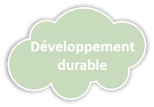 Acteurs pertinents (et spécifiques)Acteurs en charge de la définition de la stratégie d’intervention urbaine : EPCI…Acteurs en charge de la définition de la stratégie d’intervention urbaine : EPCI…Acteurs en charge de la définition de la stratégie d’intervention urbaine : EPCI…Acteurs en charge de la définition de la stratégie d’intervention urbaine : EPCI…Dimension citoyenneActionsDiagnostic approfondi du foncier afin d’identifier les potentialités, les espaces mutableBâtiments compacts avec une emprise au sol réduitePlan d’aménagement du quartier, distinguant des zones bâties relativement denses et des zones paysagèresRenforcement de la densité des zones bâtiesAménagement des friches industrielles en conservant ou non le bâtiDiagnostic approfondi du foncier afin d’identifier les potentialités, les espaces mutableBâtiments compacts avec une emprise au sol réduitePlan d’aménagement du quartier, distinguant des zones bâties relativement denses et des zones paysagèresRenforcement de la densité des zones bâtiesAménagement des friches industrielles en conservant ou non le bâtiDiagnostic approfondi du foncier afin d’identifier les potentialités, les espaces mutableBâtiments compacts avec une emprise au sol réduitePlan d’aménagement du quartier, distinguant des zones bâties relativement denses et des zones paysagèresRenforcement de la densité des zones bâtiesAménagement des friches industrielles en conservant ou non le bâtiDiagnostic approfondi du foncier afin d’identifier les potentialités, les espaces mutableBâtiments compacts avec une emprise au sol réduitePlan d’aménagement du quartier, distinguant des zones bâties relativement denses et des zones paysagèresRenforcement de la densité des zones bâtiesAménagement des friches industrielles en conservant ou non le bâtiRessources, dispositifs, outils, accompagnementUne stratégie financière et une mobilisation des outils d’intervention foncière (EPF…).Les documents d’urbanisme définissent le cadre d’intervention : PLU, PLUi, SCOT, PADD.Une stratégie financière et une mobilisation des outils d’intervention foncière (EPF…).Les documents d’urbanisme définissent le cadre d’intervention : PLU, PLUi, SCOT, PADD.Une stratégie financière et une mobilisation des outils d’intervention foncière (EPF…).Les documents d’urbanisme définissent le cadre d’intervention : PLU, PLUi, SCOT, PADD.Une stratégie financière et une mobilisation des outils d’intervention foncière (EPF…).Les documents d’urbanisme définissent le cadre d’intervention : PLU, PLUi, SCOT, PADD.Niveaux de performance (critères, les 3 niveaux) ********Densité en référence au SCOTDensité entre 1,1 et 1,2 par rapport à l'objectif de densité minimale du SCOT pour le secteur concernéDensité entre 1,2 et 1,5 par rapport à l'objectif de densité minimale du SCOT pour le secteur concernéDensité entre 1,2 et 1,5 par rapport à l'objectif de densité minimale du SCOT pour le secteur concernéDensité supérieure à 1,5 par rapport à l'objectif de densité minimale du SCOT pour le secteur concernéCompacité du bâti (Volume chauffé/Surface d’enveloppe extérieure)Bornes à définir selon recommandations BE énergétiqueAlternative à confirmer :Compacité du bâti (Surface d’enveloppe extérieure/Surface habitable)Bornes à définir selon recommandations BE énergétiquehttps://passivact.com/Concepts/files/CompaciteBatiment-Consequences.html https://passivact.com/Concepts/files/CompaciteBatiment-Consequences.html Densité des réseaux énergétiques (MW/ml)Bornes à définir selon recommandations BE énergétiquePoints de vigilance, risquesL’objectif d’un renforcement de la densité urbaine est un principe général cohérent avec les principes de la démarche rev3, mais il ne peut s’appliquer à tous les quartiers : dans des secteurs concernés par une demande de logements plus faible, un marché détendu, c’est un desserrement urbain qu’il faut, au contraire, envisager.L’objectif d’un renforcement de la densité urbaine est un principe général cohérent avec les principes de la démarche rev3, mais il ne peut s’appliquer à tous les quartiers : dans des secteurs concernés par une demande de logements plus faible, un marché détendu, c’est un desserrement urbain qu’il faut, au contraire, envisager.L’objectif d’un renforcement de la densité urbaine est un principe général cohérent avec les principes de la démarche rev3, mais il ne peut s’appliquer à tous les quartiers : dans des secteurs concernés par une demande de logements plus faible, un marché détendu, c’est un desserrement urbain qu’il faut, au contraire, envisager.L’objectif d’un renforcement de la densité urbaine est un principe général cohérent avec les principes de la démarche rev3, mais il ne peut s’appliquer à tous les quartiers : dans des secteurs concernés par une demande de logements plus faible, un marché détendu, c’est un desserrement urbain qu’il faut, au contraire, envisager.Exemples, sourcesEngagement, objectif Développer une mixité fonctionnelle de programme en conciliant les trois sphères, économique, sociale et environnementaleDévelopper une mixité fonctionnelle de programme en conciliant les trois sphères, économique, sociale et environnementaleDévelopper une mixité fonctionnelle de programme en conciliant les trois sphères, économique, sociale et environnementaleEnjeu global, bénéfices attendus, argumentaireEnjeux GlobauxBénéfices attendusBénéfices attendusEnjeu global, bénéfices attendus, argumentaireÉmission GESDéveloppement de l’emploiDéveloppement culturelDéveloppement de l’accès à la SantéDéveloppement du sport en pratique libreEnjeux du Développement Durable- équilibrer les démarches- préserver et redévelopper la biodiversité dans les quartiers urbains- réconcilier les habitants et la nature- offrir un accès à la nature à chaque habitant- rationaliser les déplacements et transports, et ainsi éviter l’émission de GES- assurer une qualité de service public ou privé de proximité à une population qui en a particulièrement besoin- limiter les dépenses des ménages sur les déplacements- assurer un accès à la culture pour toutes et tous et une égalité de traitement- développer le lien social entre habitants et acteurs du quartier- développer des emplois de proximité pour les habitants du quartier (lutte contre les freins à la mobilité professionnelle)-développer la pratique physique et l’accès à la santé pour tous- évite la gentrification- ensemence les quartiers environnants-prise de conscience écologique à partir de la découverte de la nature banale et proche.- montée en compétences et amélioration des pratiques des entreprises du quartier en termes de RSE- rationaliser les déplacements et transports, et ainsi éviter l’émission de GES- assurer une qualité de service public ou privé de proximité à une population qui en a particulièrement besoin- limiter les dépenses des ménages sur les déplacements- assurer un accès à la culture pour toutes et tous et une égalité de traitement- développer le lien social entre habitants et acteurs du quartier- développer des emplois de proximité pour les habitants du quartier (lutte contre les freins à la mobilité professionnelle)-développer la pratique physique et l’accès à la santé pour tous- évite la gentrification- ensemence les quartiers environnants-prise de conscience écologique à partir de la découverte de la nature banale et proche.- montée en compétences et amélioration des pratiques des entreprises du quartier en termes de RSELien avec les critères Rev3 (critères Rev3 et critères associés)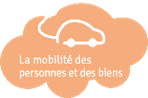 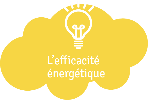 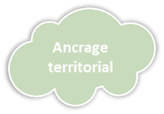 à la marge : Critères 7 (Economie Circulaire), 8 (Economie de la Fonctionnalité), 9 (Développement Durable), 11 (gouvernance élargie et coopérations locales)à la marge : Critères 7 (Economie Circulaire), 8 (Economie de la Fonctionnalité), 9 (Développement Durable), 11 (gouvernance élargie et coopérations locales)à la marge : Critères 7 (Economie Circulaire), 8 (Economie de la Fonctionnalité), 9 (Développement Durable), 11 (gouvernance élargie et coopérations locales)Acteurs pertinents (et spécifiques)Aménageurs : collectivités et SEM d’aménagements dans les plans d’urbanisme, les règlements d’urbanisme et leurs capacités à attirer des acteurs économiques endogènes par des mesure incitatrices (ex : Appel à Manifestation d’Intérêt) dans la qualité écologique/biodiversité des espaces urbains et dans la planification urbaine. EPARECAPromoteurs : dans leur offre, dans l’innovation des projets proposésSyndicats professionnels de commerçants et d’artisans : dans leur capacité à accompagner les acteurs locaux dans des modèles innovants et inclusifs de commerces/services de proximitéActeurs de l’ESS engagés dans l’Education à l’Environnement/nature Ecoles du quartierActeurs économiques de proximité ou impliqués sur le territoireAménageurs : collectivités et SEM d’aménagements dans les plans d’urbanisme, les règlements d’urbanisme et leurs capacités à attirer des acteurs économiques endogènes par des mesure incitatrices (ex : Appel à Manifestation d’Intérêt) dans la qualité écologique/biodiversité des espaces urbains et dans la planification urbaine. EPARECAPromoteurs : dans leur offre, dans l’innovation des projets proposésSyndicats professionnels de commerçants et d’artisans : dans leur capacité à accompagner les acteurs locaux dans des modèles innovants et inclusifs de commerces/services de proximitéActeurs de l’ESS engagés dans l’Education à l’Environnement/nature Ecoles du quartierActeurs économiques de proximité ou impliqués sur le territoireAménageurs : collectivités et SEM d’aménagements dans les plans d’urbanisme, les règlements d’urbanisme et leurs capacités à attirer des acteurs économiques endogènes par des mesure incitatrices (ex : Appel à Manifestation d’Intérêt) dans la qualité écologique/biodiversité des espaces urbains et dans la planification urbaine. EPARECAPromoteurs : dans leur offre, dans l’innovation des projets proposésSyndicats professionnels de commerçants et d’artisans : dans leur capacité à accompagner les acteurs locaux dans des modèles innovants et inclusifs de commerces/services de proximitéActeurs de l’ESS engagés dans l’Education à l’Environnement/nature Ecoles du quartierActeurs économiques de proximité ou impliqués sur le territoireDimension citoyenneParticipation des habitants/usagers/clients dans la gouvernance des activités économiques produites : coopérative de consommation, commerces d’utilité sociétale…Participation des habitants à la gestion écologique des espaces (plantations, espaces verts partagés), à la gestion écologique et sociale des lieux publics (Locaux Collectifs Résidentiels)Participation des habitants/usagers/clients dans la gouvernance des activités économiques produites : coopérative de consommation, commerces d’utilité sociétale…Participation des habitants à la gestion écologique des espaces (plantations, espaces verts partagés), à la gestion écologique et sociale des lieux publics (Locaux Collectifs Résidentiels)Participation des habitants/usagers/clients dans la gouvernance des activités économiques produites : coopérative de consommation, commerces d’utilité sociétale…Participation des habitants à la gestion écologique des espaces (plantations, espaces verts partagés), à la gestion écologique et sociale des lieux publics (Locaux Collectifs Résidentiels)ActionsInventaire des forces et des acteurs du territoire susceptibles de porter des projets innovants de commerces et services de proximité.Accompagnement et capacitation des habitants pour participer à des services publics et privés de proximité.Évaluer l’impact sociétal de chaque action économique menée (lors de l’implantation d’une fonction par exemple). Evaluer l’hybridation des ressources (marchandes, réciprocité-collaborative, redistribution) de chaque action économiqueInventaire des forces et des acteurs du territoire susceptibles de porter des projets innovants de commerces et services de proximité.Accompagnement et capacitation des habitants pour participer à des services publics et privés de proximité.Évaluer l’impact sociétal de chaque action économique menée (lors de l’implantation d’une fonction par exemple). Evaluer l’hybridation des ressources (marchandes, réciprocité-collaborative, redistribution) de chaque action économiqueInventaire des forces et des acteurs du territoire susceptibles de porter des projets innovants de commerces et services de proximité.Accompagnement et capacitation des habitants pour participer à des services publics et privés de proximité.Évaluer l’impact sociétal de chaque action économique menée (lors de l’implantation d’une fonction par exemple). Evaluer l’hybridation des ressources (marchandes, réciprocité-collaborative, redistribution) de chaque action économiqueRessources, dispositifs, outils, accompagnement- IREV sur les outils QPV, charte de renouvellement urbain- Méthodes de capacitation développées par des « facilitateurs »- Outils et acteurs de la Politique de la Ville, EPARECA- Agences d’urbanisme, Institut Godin, Réseau Alliances- Réseaux d’acteurs de l’Economie Sociale et Solidaire- Définition innovation sociale de l’État (Loi ESS 2014) + transcription dans les politiques locales.- IREV sur les outils QPV, charte de renouvellement urbain- Méthodes de capacitation développées par des « facilitateurs »- Outils et acteurs de la Politique de la Ville, EPARECA- Agences d’urbanisme, Institut Godin, Réseau Alliances- Réseaux d’acteurs de l’Economie Sociale et Solidaire- Définition innovation sociale de l’État (Loi ESS 2014) + transcription dans les politiques locales.- IREV sur les outils QPV, charte de renouvellement urbain- Méthodes de capacitation développées par des « facilitateurs »- Outils et acteurs de la Politique de la Ville, EPARECA- Agences d’urbanisme, Institut Godin, Réseau Alliances- Réseaux d’acteurs de l’Economie Sociale et Solidaire- Définition innovation sociale de l’État (Loi ESS 2014) + transcription dans les politiques locales.Niveaux de performance (critères, les 3 niveaux)******Capacité à identifier et prendre en compte les besoins des populations et à associer les parties prenantesConcertation-informationCo-construction avec les acteurs connus de la société civileCo-contruction avec l’ensemble des acteurs dont habitantsPréfigurer les fonctionsPas de préfigurationPréfiguration avec acteurs extérieursPréfiguration majoritairement avec acteurs endogènesInciter la mutualisation et les coopérations entre fonctionsPas de mutualisation, pas de coopération fonctionnelleMutualisation fonctionnellesCoopérations économiques, modèles économiques hybridesPerformance DD des entreprises locales10 % des entreprises du quartier ont réalisé une démarche RSE30 % des entreprises du quartier ont réalisé une démarche RSE- 60 % des entreprises du quartier ont réalisé une démarche RSEAnalyse DD des fonctions prévuesLes fonctions prévues possèdent une labellisation ISO 14000Les fonctions prévues s’inscrivent dans une démarche type HQELes fonctions prévues s’inscrivent dans une démarche type « démarche progrès »Points de vigilance, risquesDésadéquation de la temporalité de l’urbanisme avec la temporalité des parties prenantes : « demain » ne signifie pas la même chose pour un habitant ou un aménageurDésadéquation de la temporalité de l’urbanisme avec la temporalité des parties prenantes : « demain » ne signifie pas la même chose pour un habitant ou un aménageurDésadéquation de la temporalité de l’urbanisme avec la temporalité des parties prenantes : « demain » ne signifie pas la même chose pour un habitant ou un aménageurExemples, sources- démarche de co-construction sur la ZAC de Fives Cail à Lille (SORELI/Ville de Lille/MEL)- démarche sur la ZAC des Alouettes, Bruay (CA Béthune Bruay), quartier de l’Horlogerie- API City- EPARECA- démarche de co-construction sur la ZAC de Fives Cail à Lille (SORELI/Ville de Lille/MEL)- démarche sur la ZAC des Alouettes, Bruay (CA Béthune Bruay), quartier de l’Horlogerie- API City- EPARECA- démarche de co-construction sur la ZAC de Fives Cail à Lille (SORELI/Ville de Lille/MEL)- démarche sur la ZAC des Alouettes, Bruay (CA Béthune Bruay), quartier de l’Horlogerie- API City- EPARECAEngagement, objectif Innover par l’économie de la fonctionnalitéInnover par l’économie de la fonctionnalitéInnover par l’économie de la fonctionnalitéEnjeu global, bénéfices attendus, argumentaireEnjeux GlobauxBénéfices attendusBénéfices attendusEnjeu global, bénéfices attendus, argumentaireRéduire l’étalement urbainRéduire le gaspillage de ressources naturelles et humainesFavorise la mutualisation de moyens et les coopérations économiquesPermet des initiatives économiques à fort impact social mais fragiles économiquementSensibilise à une rationalisation de l’usage par les utilisateurs de lieux et de servicesFavorise la mutualisation de moyens et les coopérations économiquesPermet des initiatives économiques à fort impact social mais fragiles économiquementSensibilise à une rationalisation de l’usage par les utilisateurs de lieux et de servicesLien avec les critères Rev3 (critères Rev3 et critères associés)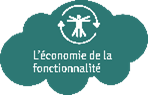 Acteurs pertinents (et spécifiques)Acteurs : promoteurs engagés dans l’EFC (Astrid, ETIC…)Syndicats professionnels dans la sensibilisation de leurs adhérents (commerce, services) : CMA, CCIPorteurs de projets citoyens issus du quartier ou nonActeurs : promoteurs engagés dans l’EFC (Astrid, ETIC…)Syndicats professionnels dans la sensibilisation de leurs adhérents (commerce, services) : CMA, CCIPorteurs de projets citoyens issus du quartier ou nonActeurs : promoteurs engagés dans l’EFC (Astrid, ETIC…)Syndicats professionnels dans la sensibilisation de leurs adhérents (commerce, services) : CMA, CCIPorteurs de projets citoyens issus du quartier ou nonDimension citoyenneSensibilisation des habitants et acteurs locaux à l’usage plutôt que la surface dans l’usage des équipements publics et privésSensibilisation des habitants et acteurs locaux à l’usage plutôt que la surface dans l’usage des équipements publics et privésSensibilisation des habitants et acteurs locaux à l’usage plutôt que la surface dans l’usage des équipements publics et privésActionsRéfléchir les actions de préfiguration, de conception des bâtiments et de leurs usages dans la logique d’un usage mutualisé et non des m2Réfléchir les actions de préfiguration, de conception des bâtiments et de leurs usages dans la logique d’un usage mutualisé et non des m2Réfléchir les actions de préfiguration, de conception des bâtiments et de leurs usages dans la logique d’un usage mutualisé et non des m2Ressources, dispositifs, outils, accompagnementClub Noé sur la sensibilisationClub Noé sur la sensibilisationClub Noé sur la sensibilisationNiveaux de performance (critères, les 3 niveaux)******Sensibiliser les parties prenantesMettre en relation et échangerMutualiser et coopérer dans la mise en œuvreSimple information sur l’EFCSéminaire de réflexion-action sur les futures fonctions du quartier au regard de l’EFCMise en œuvre effective d’actions d’EFC y compris dans la préfiguration d’activitésPoints de vigilance, risques- Aller au-delà du « secret des affaires »- Accompagner dans la mutualisation, coopération (acquisition de la culture et méthodologie de mise en œuvre)- Aller au-delà du « secret des affaires »- Accompagner dans la mutualisation, coopération (acquisition de la culture et méthodologie de mise en œuvre)- Aller au-delà du « secret des affaires »- Accompagner dans la mutualisation, coopération (acquisition de la culture et méthodologie de mise en œuvre)Exemples, sources- Club Noé-  ETIC- Club Noé-  ETIC- Club Noé-  ETICEngagement, objectif Favoriser recherche et développement économique en valorisant les filières écologiques, d’économie sociale et solidaire et d’emploiFavoriser recherche et développement économique en valorisant les filières écologiques, d’économie sociale et solidaire et d’emploiFavoriser recherche et développement économique en valorisant les filières écologiques, d’économie sociale et solidaire et d’emploiFavoriser recherche et développement économique en valorisant les filières écologiques, d’économie sociale et solidaire et d’emploiEnjeu global, bénéfices attendus, argumentaireEnjeux GlobauxEnjeux GlobauxBénéfices attendusBénéfices attendusEnjeu global, bénéfices attendus, argumentaireDévelopper l’emploi pour les habitants du quartier… les former… détecter et orienter vers des métiers d’avenirDévelopper l’emploi pour les habitants du quartier… les former… détecter et orienter vers des métiers d’avenir- baisse du chômage dans le quartier- hausse des niveaux de qualifications- baisse du chômage dans le quartier- hausse des niveaux de qualificationsLien avec les critères Rev3 (critères Rev3 et critères associés)selon les filières : autres critères sur l’économie de la fonctionnalité (bâtiment), économie circulaire (agriculture urbaine), gouvernance élargie/coopération (économie sociale et solidaire sur l’insertion professionnelle par exemple ou les groupements d’artisans)selon les filières : autres critères sur l’économie de la fonctionnalité (bâtiment), économie circulaire (agriculture urbaine), gouvernance élargie/coopération (économie sociale et solidaire sur l’insertion professionnelle par exemple ou les groupements d’artisans)selon les filières : autres critères sur l’économie de la fonctionnalité (bâtiment), économie circulaire (agriculture urbaine), gouvernance élargie/coopération (économie sociale et solidaire sur l’insertion professionnelle par exemple ou les groupements d’artisans)selon les filières : autres critères sur l’économie de la fonctionnalité (bâtiment), économie circulaire (agriculture urbaine), gouvernance élargie/coopération (économie sociale et solidaire sur l’insertion professionnelle par exemple ou les groupements d’artisans)Acteurs pertinents (et spécifiques)- acteurs recherche : laboratoires- acteurs intermédiaires d’application, clusters : CD2E- acteurs ESS- collectivités en appui- acteurs recherche : laboratoires- acteurs intermédiaires d’application, clusters : CD2E- acteurs ESS- collectivités en appui- acteurs recherche : laboratoires- acteurs intermédiaires d’application, clusters : CD2E- acteurs ESS- collectivités en appui- acteurs recherche : laboratoires- acteurs intermédiaires d’application, clusters : CD2E- acteurs ESS- collectivités en appuiDimension citoyenneParticipation des clients/usagers/habitants dans les plateformes coopératives (SCIC) pour l’éco-rénovation, ex : Auto-Réhabilitation AccompagnéeParticipation des clients/usagers/habitants dans les plateformes coopératives (SCIC) pour l’éco-rénovation, ex : Auto-Réhabilitation AccompagnéeParticipation des clients/usagers/habitants dans les plateformes coopératives (SCIC) pour l’éco-rénovation, ex : Auto-Réhabilitation AccompagnéeParticipation des clients/usagers/habitants dans les plateformes coopératives (SCIC) pour l’éco-rénovation, ex : Auto-Réhabilitation AccompagnéeActionsRecueillir les besoins des acteurs par filière, définir des enjeux communs, favoriser les regroupements d’acteurs locaux en filièreRecueillir les besoins des acteurs par filière, définir des enjeux communs, favoriser les regroupements d’acteurs locaux en filièreRecueillir les besoins des acteurs par filière, définir des enjeux communs, favoriser les regroupements d’acteurs locaux en filièreRecueillir les besoins des acteurs par filière, définir des enjeux communs, favoriser les regroupements d’acteurs locaux en filièreRessources, dispositifs, outils, accompagnement- AMO TRI- AMO diverses- DLA collectif- FIDESS- AMO TRI- AMO diverses- DLA collectif- FIDESS- AMO TRI- AMO diverses- DLA collectif- FIDESS- AMO TRI- AMO diverses- DLA collectif- FIDESSNiveaux de performance (critères, les 3 niveaux) ********Regroupement d’acteurs économiquesSimple partage d’informationsMutualisation de moyensMutualisation de moyensCoopérative d’entreprise et démarche intégrant la recherche/développementGroupement associant le monde de la rechercheEn simple partenariat de ressourceEn ressource en amont des projetsEn ressource en amont des projetsCluster intégréPoints de vigilance, risquesOffrir une contrepartie initiale pour favoriser le regroupement des acteurs et l’investissement temps que cela représente, ex : proposer un ensemble significatif de logements à rénover pour favoriser la création d’une coopérative d’artisans en éco-rénovationOffrir une contrepartie initiale pour favoriser le regroupement des acteurs et l’investissement temps que cela représente, ex : proposer un ensemble significatif de logements à rénover pour favoriser la création d’une coopérative d’artisans en éco-rénovationOffrir une contrepartie initiale pour favoriser le regroupement des acteurs et l’investissement temps que cela représente, ex : proposer un ensemble significatif de logements à rénover pour favoriser la création d’une coopérative d’artisans en éco-rénovationOffrir une contrepartie initiale pour favoriser le regroupement des acteurs et l’investissement temps que cela représente, ex : proposer un ensemble significatif de logements à rénover pour favoriser la création d’une coopérative d’artisans en éco-rénovationExemples, sources- Pôle éco-rénovation Tourcoing, la Bourgogne- Pôles Territoriaux de Coopération Economique- ARA, APES- CD2E/Cluster Ekwation sur l’accompagnement à la création de groupement d’artisans- Territoire zéro chômeur- Pôle éco-rénovation Tourcoing, la Bourgogne- Pôles Territoriaux de Coopération Economique- ARA, APES- CD2E/Cluster Ekwation sur l’accompagnement à la création de groupement d’artisans- Territoire zéro chômeur- Pôle éco-rénovation Tourcoing, la Bourgogne- Pôles Territoriaux de Coopération Economique- ARA, APES- CD2E/Cluster Ekwation sur l’accompagnement à la création de groupement d’artisans- Territoire zéro chômeur- Pôle éco-rénovation Tourcoing, la Bourgogne- Pôles Territoriaux de Coopération Economique- ARA, APES- CD2E/Cluster Ekwation sur l’accompagnement à la création de groupement d’artisans- Territoire zéro chômeurEngagement, objectif Valorisation les sources d’énergies renouvelables et propres, d’un point de vue de filière économiqueValorisation les sources d’énergies renouvelables et propres, d’un point de vue de filière économiqueValorisation les sources d’énergies renouvelables et propres, d’un point de vue de filière économiqueEnjeu global, bénéfices attendus, argumentaireEnjeux GlobauxBénéfices attendusBénéfices attendusEnjeu global, bénéfices attendus, argumentaireDévelopper les EnR par des débouchés solidesAssure une filière pérenne dans le temps et renforce les entreprises de la filièreAssure une filière pérenne dans le temps et renforce les entreprises de la filièreLien avec les critères Rev3 (critères Rev3 et critères associés)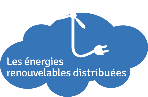 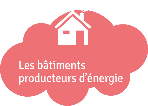 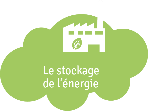 Acteurs pertinents (et spécifiques)Les producteurs d’appareilsLes développeurs privés lucratifs /et solidaires : Energ’Ethic, Solisles installateurs locauxles financeurs des EnR : NEF, Energie partagée, ADEME, Caisse des Dépôts, clubs cigalesLes fournisseurs : EDF, EnercoopLes clients/habitants/usagersLes producteurs d’appareilsLes développeurs privés lucratifs /et solidaires : Energ’Ethic, Solisles installateurs locauxles financeurs des EnR : NEF, Energie partagée, ADEME, Caisse des Dépôts, clubs cigalesLes fournisseurs : EDF, EnercoopLes clients/habitants/usagersLes producteurs d’appareilsLes développeurs privés lucratifs /et solidaires : Energ’Ethic, Solisles installateurs locauxles financeurs des EnR : NEF, Energie partagée, ADEME, Caisse des Dépôts, clubs cigalesLes fournisseurs : EDF, EnercoopLes clients/habitants/usagersDimension citoyenneParticipation et financement participatif des citoyens dans les structures crééesParticipation et financement participatif des citoyens dans les structures crééesParticipation et financement participatif des citoyens dans les structures crééesActionsDétecter des potentiels de productions d’EnR, identifier des besoins et des opportunités, favoriser la rencontre de l’offre et de la demande en regroupant les acteurs/clients, créer une coopérative de production d’énergie locale.Détecter des potentiels de productions d’EnR, identifier des besoins et des opportunités, favoriser la rencontre de l’offre et de la demande en regroupant les acteurs/clients, créer une coopérative de production d’énergie locale.Détecter des potentiels de productions d’EnR, identifier des besoins et des opportunités, favoriser la rencontre de l’offre et de la demande en regroupant les acteurs/clients, créer une coopérative de production d’énergie locale.Ressources, dispositifs, outils, accompagnement- accompagnements Solis, Energ’ETHIC- appui CD2e sur filière- accompagnements Solis, Energ’ETHIC- appui CD2e sur filière- accompagnements Solis, Energ’ETHIC- appui CD2e sur filièreNiveaux de performance (critères, les 3 niveaux) ******Développement d’une filière intégréeAssociant les producteurs et installateursAssociant en plus les partenaires publicsAssociant en plus, les citoyensPoints de vigilance, risquesImpact des décisions nationales sur les modèles économiques des filières d’EnR (législation, tarifs de rachat)Impact des décisions nationales sur les modèles économiques des filières d’EnR (législation, tarifs de rachat)Impact des décisions nationales sur les modèles économiques des filières d’EnR (législation, tarifs de rachat)Exemples, sources- Solis, Energéthic- réseau de chaleur Pévèle Carembault- Agriculteurs ayant installé des unités de production de méthane (Pévèle)- financement : EnerCIT, fonds dédié à l’investissement dans la production citoyenne d’EnR- Solis, Energéthic- réseau de chaleur Pévèle Carembault- Agriculteurs ayant installé des unités de production de méthane (Pévèle)- financement : EnerCIT, fonds dédié à l’investissement dans la production citoyenne d’EnR- Solis, Energéthic- réseau de chaleur Pévèle Carembault- Agriculteurs ayant installé des unités de production de méthane (Pévèle)- financement : EnerCIT, fonds dédié à l’investissement dans la production citoyenne d’EnREngagement, objectif Développer une filière de réduction et de valorisation des déchets sur le quartierDévelopper une filière de réduction et de valorisation des déchets sur le quartierDévelopper une filière de réduction et de valorisation des déchets sur le quartierEnjeu global, bénéfices attendus, argumentaireEnjeux GlobauxBénéfices attendusBénéfices attendusEnjeu global, bénéfices attendus, argumentaireRéduction des déchets à la source, réutilisation et réemploiValorisation matière des déchetsValorisation énergétique des déchetsRéduire le volume et le nombre des déchetsAméliorer le reste à vivre des famillesDévelopper des outils de production d’énergies renouvelables à partir de la méthanisationRéduire le volume et le nombre des déchetsAméliorer le reste à vivre des famillesDévelopper des outils de production d’énergies renouvelables à partir de la méthanisationLien avec les critères Rev3 (critères Rev3 et critères associés)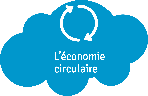 Acteurs pertinents (et spécifiques)- habitants- association de sensibilisation et d’accompagnement à des projets de valorisation des déchets (ex : compostage de quartier)- collectivités en charge de l’organisation de la gestion des déchets- commerce au détail de produits recyclés, valorisés- entreprises de fabrication (écoconception)- habitants- association de sensibilisation et d’accompagnement à des projets de valorisation des déchets (ex : compostage de quartier)- collectivités en charge de l’organisation de la gestion des déchets- commerce au détail de produits recyclés, valorisés- entreprises de fabrication (écoconception)- habitants- association de sensibilisation et d’accompagnement à des projets de valorisation des déchets (ex : compostage de quartier)- collectivités en charge de l’organisation de la gestion des déchets- commerce au détail de produits recyclés, valorisés- entreprises de fabrication (écoconception)Dimension citoyenneRôle des citoyens dans la réduction à la source des déchets par la réutilisationRôle des citoyens dans la réduction à la source des déchets par la réutilisationRôle des citoyens dans la réduction à la source des déchets par la réutilisationActionsIdentifier les gisements, éduquer les habitants à la réutilisation, implantation d’unités localisées de traitement (compostage de quartier, Repair café), développer l’emploi local sur cette filière de retraitement localiséeIdentifier les gisements, éduquer les habitants à la réutilisation, implantation d’unités localisées de traitement (compostage de quartier, Repair café), développer l’emploi local sur cette filière de retraitement localiséeIdentifier les gisements, éduquer les habitants à la réutilisation, implantation d’unités localisées de traitement (compostage de quartier, Repair café), développer l’emploi local sur cette filière de retraitement localiséeRessources, dispositifs, outils, accompagnement- réseau des Repair Cafés : MRES- plateforme de don d’objets inutilisés, réutilisation locale en circuits courts : TIPIMI- stratégie/plan des EPCI- réseau des ressourceries, recycleries- ADEME sur des outils d’études et de calcul- réseau des Repair Cafés : MRES- plateforme de don d’objets inutilisés, réutilisation locale en circuits courts : TIPIMI- stratégie/plan des EPCI- réseau des ressourceries, recycleries- ADEME sur des outils d’études et de calcul- réseau des Repair Cafés : MRES- plateforme de don d’objets inutilisés, réutilisation locale en circuits courts : TIPIMI- stratégie/plan des EPCI- réseau des ressourceries, recycleries- ADEME sur des outils d’études et de calculNiveaux de performance (critères, les 3 niveaux)******Réutilisation d’objetsSensibilisation à l’apport des objets inutilisés  à un point de collecte sélectifOrganisation de Repair Cafés ponctuelsOuverture d’un lieu dédié à la réparation d’objets par les habitants accompagnés de praticiens professionnels + ressourcerie professionnelle CompostageSensibilisation au compostage individuelImplantation de composteurs citoyens collectifs dans des lieux stratégiques du quartierImplantation de composteurs professionnels (habitants+ restaurateurs) dans des lieux stratégiques du quartierDéveloppement de méthaniseurRéflexion sur la méthanisationMicro méthaniseurMéthaniseur plus important à l’échelle de la communePoints de vigilance, risques- importance d’une animation et d’une « permanence » pour éviter les dépôts sauvages- sensibilisation et accompagnement des populations dans la durée- montrer l’intérêt en économie d’argent et d’impact à la population, envisager un « retour sur investissement »- importance d’une animation et d’une « permanence » pour éviter les dépôts sauvages- sensibilisation et accompagnement des populations dans la durée- montrer l’intérêt en économie d’argent et d’impact à la population, envisager un « retour sur investissement »- importance d’une animation et d’une « permanence » pour éviter les dépôts sauvages- sensibilisation et accompagnement des populations dans la durée- montrer l’intérêt en économie d’argent et d’impact à la population, envisager un « retour sur investissement »Exemples, sources- Repair café : TIPIMI, MRES- Compostage semi industriel de quartier : les Alchimistes- Famille zéro déchets à Roubaix, Lille- Ressourceries- Donneries- Repair café : TIPIMI, MRES- Compostage semi industriel de quartier : les Alchimistes- Famille zéro déchets à Roubaix, Lille- Ressourceries- Donneries- Repair café : TIPIMI, MRES- Compostage semi industriel de quartier : les Alchimistes- Famille zéro déchets à Roubaix, Lille- Ressourceries- DonneriesEngagement, objectif Soutenir les activités économiques locales d'économie circulaire, notamment l'agriculture urbaineSoutenir les activités économiques locales d'économie circulaire, notamment l'agriculture urbaineSoutenir les activités économiques locales d'économie circulaire, notamment l'agriculture urbaineEnjeu global, bénéfices attendus, argumentaireEnjeux GlobauxBénéfices attendusBénéfices attendusEnjeu global, bénéfices attendus, argumentaireDévelopper l’autonomie alimentaire des quartiersRéduire les transportsDévelopper l’emploi sur des filières alimentaires localesProduction locale de qualitéSensibilisation de publics en précarité à une bonne alimentation de qualité écologique et sanitaireSensibilisation aux modes de production, éducation à la consommationDes emplois locaux et pérennes, ouverts à des personnes avec de faibles qualifications de départ (métiers de la terre)Production locale de qualitéSensibilisation de publics en précarité à une bonne alimentation de qualité écologique et sanitaireSensibilisation aux modes de production, éducation à la consommationDes emplois locaux et pérennes, ouverts à des personnes avec de faibles qualifications de départ (métiers de la terre)Lien avec les critères Rev3 (critères Rev3 et critères associés)Acteurs pertinents (et spécifiques)- école d’agriculture : ISA- acteurs associatifs locaux sur la mobilisation des publics- porteurs de projets de fermes urbaines- collectivités locales : communes pour l’insertion dans leur schéma de portage de repas, restauration collective- aménageurs sur  l’accueil de ces activités de manière temporaire ou permanente- école d’agriculture : ISA- acteurs associatifs locaux sur la mobilisation des publics- porteurs de projets de fermes urbaines- collectivités locales : communes pour l’insertion dans leur schéma de portage de repas, restauration collective- aménageurs sur  l’accueil de ces activités de manière temporaire ou permanente- école d’agriculture : ISA- acteurs associatifs locaux sur la mobilisation des publics- porteurs de projets de fermes urbaines- collectivités locales : communes pour l’insertion dans leur schéma de portage de repas, restauration collective- aménageurs sur  l’accueil de ces activités de manière temporaire ou permanenteDimension citoyenneParticipation des habitants aux projets de fermes urbainesParticipation des habitants aux projets de fermes urbainesParticipation des habitants aux projets de fermes urbainesActionsEnvisager la préfiguration ou l’occupation temporaire sur des espaces délaissés (friches) ou sur des espaces verts sous-utilisés (densification et rapprochement)Inclure des espaces de production (agriculture urbaine) dans les projets des ZACEnvisager la préfiguration ou l’occupation temporaire sur des espaces délaissés (friches) ou sur des espaces verts sous-utilisés (densification et rapprochement)Inclure des espaces de production (agriculture urbaine) dans les projets des ZACEnvisager la préfiguration ou l’occupation temporaire sur des espaces délaissés (friches) ou sur des espaces verts sous-utilisés (densification et rapprochement)Inclure des espaces de production (agriculture urbaine) dans les projets des ZACRessources, dispositifs, outils, accompagnementAssociation française de l’agriculture urbaineAssociation française de l’agriculture urbaineAssociation française de l’agriculture urbaineNiveaux de performance (critères, les 3 niveaux)******Occupation temporaire d’espaces Occupation événementielle (animations publiques)Occupation temporaire jusqu’à reprise du terrain- préfiguration d’une future implantation définitiveType d’agricultureAgriculture urbaine en halle opaques nécessitant une énergie d’apport importante (ex : graines germées)Agriculture en serre, apports énergétiques réduits- agriculture en intérieur/extérieur quasiment autosuffisante  et à haut rendement (ex : aquaponie)Points de vigilance, risquesAttention à la pollution des sitesAttention à la pollution des sitesAttention à la pollution des sitesExemples, sources- Cuisine Commune à Fives Cail : sensibilisation, accompagnement à la préparation, formation professionnelle sur les métiers de bouche, agriculture urbaine et coworking culinaire- association Les Sens du Goût sur la sensibilisation et l’accompagnement des personnes en situation de malbouffe à cuisiner par eux-mêmes- Ferme urbaine du Trichon à Roubaix- Paysans Urbains sur la Seine St Denis- Cuisine Commune à Fives Cail : sensibilisation, accompagnement à la préparation, formation professionnelle sur les métiers de bouche, agriculture urbaine et coworking culinaire- association Les Sens du Goût sur la sensibilisation et l’accompagnement des personnes en situation de malbouffe à cuisiner par eux-mêmes- Ferme urbaine du Trichon à Roubaix- Paysans Urbains sur la Seine St Denis- Cuisine Commune à Fives Cail : sensibilisation, accompagnement à la préparation, formation professionnelle sur les métiers de bouche, agriculture urbaine et coworking culinaire- association Les Sens du Goût sur la sensibilisation et l’accompagnement des personnes en situation de malbouffe à cuisiner par eux-mêmes- Ferme urbaine du Trichon à Roubaix- Paysans Urbains sur la Seine St DenisEngagement, objectif Favoriser la formation professionnelle au travers des projets urbains sur des métiers TRIFavoriser la formation professionnelle au travers des projets urbains sur des métiers TRIFavoriser la formation professionnelle au travers des projets urbains sur des métiers TRIEnjeu global, bénéfices attendus, argumentaireEnjeux GlobauxBénéfices attendusBénéfices attendusEnjeu global, bénéfices attendus, argumentaireDévelopper l’emploi local dans les quartiers en renouvellement urbainFormer aux métiers de demain (éco rénovation)Des emplois sur le quartier sur des filières d’avenir et en circuits courtsUne montée en compétence des acteurs existants (ex : artisans)Une maintenance locale des équipements de productions d’énergie ou des bâtiments éco-construits ou éco-rénovésDes emplois sur le quartier sur des filières d’avenir et en circuits courtsUne montée en compétence des acteurs existants (ex : artisans)Une maintenance locale des équipements de productions d’énergie ou des bâtiments éco-construits ou éco-rénovésLien avec les critères Rev3 (critères Rev3 et critères associés)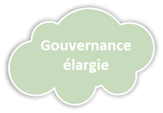 Acteurs pertinents (et spécifiques)- acteurs publics de la formation : Education nationale (Collèges, lycées, Lycées professionnels), GRETA- conseil régional sur le plan de formation professionnelle- consulaires et syndicats professionnels : CCI, CMA, CAPEB, FFB-entreprises locales et de l’ESS sur la construction, sur les services (services à la personne) et le numérique- associations et coopératives locales de l’éducation permanente et de la formation professionnelle (ex : Instep, Arefep, Crefo...)- acteurs publics de la formation : Education nationale (Collèges, lycées, Lycées professionnels), GRETA- conseil régional sur le plan de formation professionnelle- consulaires et syndicats professionnels : CCI, CMA, CAPEB, FFB-entreprises locales et de l’ESS sur la construction, sur les services (services à la personne) et le numérique- associations et coopératives locales de l’éducation permanente et de la formation professionnelle (ex : Instep, Arefep, Crefo...)- acteurs publics de la formation : Education nationale (Collèges, lycées, Lycées professionnels), GRETA- conseil régional sur le plan de formation professionnelle- consulaires et syndicats professionnels : CCI, CMA, CAPEB, FFB-entreprises locales et de l’ESS sur la construction, sur les services (services à la personne) et le numérique- associations et coopératives locales de l’éducation permanente et de la formation professionnelle (ex : Instep, Arefep, Crefo...)Dimension citoyenneActions- identifier les besoins en formation mais aussi les compétences sur le quartier (ex : démarche zéro chômeur)- identifier les besoins des entreprises locales- identifier les enjeux globaux et structurels sur un territoire élargi, sur des filières économiques à mettre en place ou renforcer- mettre en adéquation l’offre de formation et les besoins identifiés- accompagner les acteurs en place dans une montée en compétence, collective et individuelle à travers des « formations en chantiers »- identifier les besoins en formation mais aussi les compétences sur le quartier (ex : démarche zéro chômeur)- identifier les besoins des entreprises locales- identifier les enjeux globaux et structurels sur un territoire élargi, sur des filières économiques à mettre en place ou renforcer- mettre en adéquation l’offre de formation et les besoins identifiés- accompagner les acteurs en place dans une montée en compétence, collective et individuelle à travers des « formations en chantiers »- identifier les besoins en formation mais aussi les compétences sur le quartier (ex : démarche zéro chômeur)- identifier les besoins des entreprises locales- identifier les enjeux globaux et structurels sur un territoire élargi, sur des filières économiques à mettre en place ou renforcer- mettre en adéquation l’offre de formation et les besoins identifiés- accompagner les acteurs en place dans une montée en compétence, collective et individuelle à travers des « formations en chantiers »Ressources, dispositifs, outils, accompagnement- réseau de l’Education Permanente : AROFESEP- formation sur chantier, dispositifs de la CMA, CAPEB, FFB- formations de l’Education Nationale- Maisons de l’Emploi, PLIE, Missions Locales- C2RP- réseau de l’Education Permanente : AROFESEP- formation sur chantier, dispositifs de la CMA, CAPEB, FFB- formations de l’Education Nationale- Maisons de l’Emploi, PLIE, Missions Locales- C2RP- réseau de l’Education Permanente : AROFESEP- formation sur chantier, dispositifs de la CMA, CAPEB, FFB- formations de l’Education Nationale- Maisons de l’Emploi, PLIE, Missions Locales- C2RPNiveaux de performance (critères, les 3 niveaux) ******Type de formation pour artisans pour montée en compétence éco rénovationFormation sur tableFormation par les pairs dans un espace testFormation pendant le chantier in situOuverture aux demandeurs d’emplois du quartierDétection et orientation des demandeurs d’emplois vers les filières d’avenirAccompagnement aux savoirs de base et chantiers participatifs sur certains projetsCréation d’une coopérative d’activités et d’emplois insérante pour les habitants du quartierPoints de vigilance, risques- assurer la continuité des dispositifs et une action à long terme au-delà des fluctuations de marché et des changements de politiques publiques- proposer des contreparties à ceux qui acceptent de se former : des marchés « réservés », des accompagnements...- assurer la continuité des dispositifs et une action à long terme au-delà des fluctuations de marché et des changements de politiques publiques- proposer des contreparties à ceux qui acceptent de se former : des marchés « réservés », des accompagnements...- assurer la continuité des dispositifs et une action à long terme au-delà des fluctuations de marché et des changements de politiques publiques- proposer des contreparties à ceux qui acceptent de se former : des marchés « réservés », des accompagnements...Exemples, sources- Formation par les pairs dans un espace test : ELEA à Mouscron (B)- Formation sur chantiers (CAPEB, Compagnons Villeneuve d’Ascq)- Formation par les pairs dans un espace test : ELEA à Mouscron (B)- Formation sur chantiers (CAPEB, Compagnons Villeneuve d’Ascq)- Formation par les pairs dans un espace test : ELEA à Mouscron (B)- Formation sur chantiers (CAPEB, Compagnons Villeneuve d’Ascq)Engagement, objectif Favoriser l'émergence de lieux d’initiatives citoyennes d’insertion sociale et professionnelle (tiers lieux)Favoriser l'émergence de lieux d’initiatives citoyennes d’insertion sociale et professionnelle (tiers lieux)Favoriser l'émergence de lieux d’initiatives citoyennes d’insertion sociale et professionnelle (tiers lieux)Favoriser l'émergence de lieux d’initiatives citoyennes d’insertion sociale et professionnelle (tiers lieux)Enjeu global, bénéfices attendus, argumentaireEnjeux GlobauxEnjeux GlobauxBénéfices attendusBénéfices attendusEnjeu global, bénéfices attendus, argumentaire(Re)développer le lien social, le vivre ensembleDévelopper des activités économiques dans les quartiers en renouvellement urbainMutualisation de moyens, économie d’échelle et d’énergies(Re)développer le lien social, le vivre ensembleDévelopper des activités économiques dans les quartiers en renouvellement urbainMutualisation de moyens, économie d’échelle et d’énergiesAccueil de porteurs de projets issus du quartier, accompagnement de leur projet, lutte contre l’isolement du porteur de projetMutualisation et coopérations économiques facilitées entre les acteurs économiques et habitants du quartierAccueil de porteurs de projets issus du quartier, accompagnement de leur projet, lutte contre l’isolement du porteur de projetMutualisation et coopérations économiques facilitées entre les acteurs économiques et habitants du quartierLien avec les critères Rev3 (critères Rev3 et critères associés)Acteurs pertinents (et spécifiques)- acteurs développant des tiers-lieux, collectif régional des Tiers-lieux (ex:Catalyst)- porteurs de projet dans le quartier- acteurs de la détection des projets et du lien social : centres sociaux, associations locales, Citélab, mission locale, maison de l’emploi, mairie de quartier…- habitants- aménageur : dans la définition de l’espace, son accueil dans le projet urbain et dans l’économie du bâtiment- commune : dans l’appui général à la démarche- acteurs développant des tiers-lieux, collectif régional des Tiers-lieux (ex:Catalyst)- porteurs de projet dans le quartier- acteurs de la détection des projets et du lien social : centres sociaux, associations locales, Citélab, mission locale, maison de l’emploi, mairie de quartier…- habitants- aménageur : dans la définition de l’espace, son accueil dans le projet urbain et dans l’économie du bâtiment- commune : dans l’appui général à la démarche- acteurs développant des tiers-lieux, collectif régional des Tiers-lieux (ex:Catalyst)- porteurs de projet dans le quartier- acteurs de la détection des projets et du lien social : centres sociaux, associations locales, Citélab, mission locale, maison de l’emploi, mairie de quartier…- habitants- aménageur : dans la définition de l’espace, son accueil dans le projet urbain et dans l’économie du bâtiment- commune : dans l’appui général à la démarche- acteurs développant des tiers-lieux, collectif régional des Tiers-lieux (ex:Catalyst)- porteurs de projet dans le quartier- acteurs de la détection des projets et du lien social : centres sociaux, associations locales, Citélab, mission locale, maison de l’emploi, mairie de quartier…- habitants- aménageur : dans la définition de l’espace, son accueil dans le projet urbain et dans l’économie du bâtiment- commune : dans l’appui général à la démarcheDimension citoyenneLes habitants sont invités à participer à la définition des besoins d’un espace de rencontre/tiers-lieux et ensuite y participer sous diverses formes (coup de main, implication  dans les activités économiques, financement participatif...)Les habitants sont invités à participer à la définition des besoins d’un espace de rencontre/tiers-lieux et ensuite y participer sous diverses formes (coup de main, implication  dans les activités économiques, financement participatif...)Les habitants sont invités à participer à la définition des besoins d’un espace de rencontre/tiers-lieux et ensuite y participer sous diverses formes (coup de main, implication  dans les activités économiques, financement participatif...)Les habitants sont invités à participer à la définition des besoins d’un espace de rencontre/tiers-lieux et ensuite y participer sous diverses formes (coup de main, implication  dans les activités économiques, financement participatif...)Actions- définir les besoins du quartier ou de la partie de quartier concerné : rencontre avec les riverains- réaliser une étude de marché recueillant les besoins des acteurs économiques endogènes et exogènes.- définir un espace et un modèle économique hybride (marchand, redistribution, réciprocité-collaboratif)- définir les besoins du quartier ou de la partie de quartier concerné : rencontre avec les riverains- réaliser une étude de marché recueillant les besoins des acteurs économiques endogènes et exogènes.- définir un espace et un modèle économique hybride (marchand, redistribution, réciprocité-collaboratif)- définir les besoins du quartier ou de la partie de quartier concerné : rencontre avec les riverains- réaliser une étude de marché recueillant les besoins des acteurs économiques endogènes et exogènes.- définir un espace et un modèle économique hybride (marchand, redistribution, réciprocité-collaboratif)- définir les besoins du quartier ou de la partie de quartier concerné : rencontre avec les riverains- réaliser une étude de marché recueillant les besoins des acteurs économiques endogènes et exogènes.- définir un espace et un modèle économique hybride (marchand, redistribution, réciprocité-collaboratif)Ressources, dispositifs, outils, accompagnement- Collectif des Tiers-lieux au sein du collectif régional Catalyst (coopérative régionale en prévision)- Appui de la Région aux tiers-lieux (innovation sociale)- Appel à projet permanent de la MEL sur les Tiers-lieux- Collectif des Tiers-lieux au sein du collectif régional Catalyst (coopérative régionale en prévision)- Appui de la Région aux tiers-lieux (innovation sociale)- Appel à projet permanent de la MEL sur les Tiers-lieux- Collectif des Tiers-lieux au sein du collectif régional Catalyst (coopérative régionale en prévision)- Appui de la Région aux tiers-lieux (innovation sociale)- Appel à projet permanent de la MEL sur les Tiers-lieux- Collectif des Tiers-lieux au sein du collectif régional Catalyst (coopérative régionale en prévision)- Appui de la Région aux tiers-lieux (innovation sociale)- Appel à projet permanent de la MEL sur les Tiers-lieuxNiveaux de performance (critères, les 3 niveaux)********Origine du tiers lieuSous l’impulsion de la communeAvec la participation d’acteurs économiques locauxAvec la participation d’acteurs économiques locauxAvec une multiplicité de parties prenantes dont des habitantsEquilibre entre les fonctions du tiers-lieuTiers-lieux essentiellement « social »Tiers-lieux incluant en plus, une dimension marchandeTiers-lieux incluant en plus, une dimension marchandeTiers-lieux équilibré avec, en plus, une démarche collaborative et un accompagnement des parties prenantes à la coopérationPerformance environnementaleDans un bâtiment BBCDans un bâtiment conçu pour les mutualisationsDans un bâtiment conçu pour les mutualisationsDans un bâtiment BEPOS E+C- avec une logique d’Economie de la Fonctionnalité et de la CoopérationPoints de vigilance, risquesAttention aux franchises ou aux projets à visée essentiellement lucrative qui ne disposent pas d’une communauté de parties prenantes locales.Attention aux projets plaqués, descendantsAttention aux franchises ou aux projets à visée essentiellement lucrative qui ne disposent pas d’une communauté de parties prenantes locales.Attention aux projets plaqués, descendantsAttention aux franchises ou aux projets à visée essentiellement lucrative qui ne disposent pas d’une communauté de parties prenantes locales.Attention aux projets plaqués, descendantsAttention aux franchises ou aux projets à visée essentiellement lucrative qui ne disposent pas d’une communauté de parties prenantes locales.Attention aux projets plaqués, descendantsExemples, sourcesTiers-lieux Fives Cail LaLOCO à Lille-Fiveswww.hauts.tiers-lieux.orgTiers-lieux Fives Cail LaLOCO à Lille-Fiveswww.hauts.tiers-lieux.orgTiers-lieux Fives Cail LaLOCO à Lille-Fiveswww.hauts.tiers-lieux.orgTiers-lieux Fives Cail LaLOCO à Lille-Fiveswww.hauts.tiers-lieux.orgEngagement, objectif Favoriser l'échange de biens et de services, le partage savoir-faireFavoriser l'échange de biens et de services, le partage savoir-faireFavoriser l'échange de biens et de services, le partage savoir-faireFavoriser l'échange de biens et de services, le partage savoir-faireEnjeu global, bénéfices attendus, argumentaireEnjeux GlobauxEnjeux GlobauxBénéfices attendusBénéfices attendusEnjeu global, bénéfices attendus, argumentaireLutter contre la précarité et développer le reste à vivre des personnes en précaritéMutualiser et économiser des moyens de production et de consommationLutter contre la précarité et développer le reste à vivre des personnes en précaritéMutualiser et économiser des moyens de production et de consommationDévelopper le reste à vivre des personnes en précarité sociale, énergétique, culturelleDévelopper l’autonomie et l’éducation à l’autoproductionDévelopper la conscience des savoirs et l’auto-estimeDévelopper le reste à vivre des personnes en précarité sociale, énergétique, culturelleDévelopper l’autonomie et l’éducation à l’autoproductionDévelopper la conscience des savoirs et l’auto-estimeLien avec les critères Rev3 (critères Rev3 et critères associés)Acteurs pertinents (et spécifiques)- acteurs du lien social dans le quartier : centres sociaux et associations- Tiers-lieux- habitants- la commune en soutien- acteurs des monnaies temps, monnaies complémentaires, réseaux ESS- acteurs du lien social dans le quartier : centres sociaux et associations- Tiers-lieux- habitants- la commune en soutien- acteurs des monnaies temps, monnaies complémentaires, réseaux ESS- acteurs du lien social dans le quartier : centres sociaux et associations- Tiers-lieux- habitants- la commune en soutien- acteurs des monnaies temps, monnaies complémentaires, réseaux ESS- acteurs du lien social dans le quartier : centres sociaux et associations- Tiers-lieux- habitants- la commune en soutien- acteurs des monnaies temps, monnaies complémentaires, réseaux ESSDimension citoyenneParticipation indispensable des habitantsParticipation indispensable des habitantsParticipation indispensable des habitantsParticipation indispensable des habitantsActionsDéfinir des besoins et compétences avec les habitants (par exemple à partir des centres sociaux), organiser un SEL (Système d’Echange Local) préalable, développer une accorderie.Définir des besoins et compétences avec les habitants (par exemple à partir des centres sociaux), organiser un SEL (Système d’Echange Local) préalable, développer une accorderie.Définir des besoins et compétences avec les habitants (par exemple à partir des centres sociaux), organiser un SEL (Système d’Echange Local) préalable, développer une accorderie.Définir des besoins et compétences avec les habitants (par exemple à partir des centres sociaux), organiser un SEL (Système d’Echange Local) préalable, développer une accorderie.Ressources, dispositifs, outils, accompagnement- réseau des SEL- Réseau des Echanges Réciproques de Savoirs- réseau des accorderies- APES sur la monnaie locale et l’orientation vers des acteurs- IREV- réseau des SEL- Réseau des Echanges Réciproques de Savoirs- réseau des accorderies- APES sur la monnaie locale et l’orientation vers des acteurs- IREV- réseau des SEL- Réseau des Echanges Réciproques de Savoirs- réseau des accorderies- APES sur la monnaie locale et l’orientation vers des acteurs- IREV- réseau des SEL- Réseau des Echanges Réciproques de Savoirs- réseau des accorderies- APES sur la monnaie locale et l’orientation vers des acteurs- IREVNiveaux de performance (critères, les 3 niveaux) ********DémarcheExistence d’un RERS ou d’un SELStratégie à l’échelle du quartier/de la ville portée par l’ensemble des acteurs et appuyée par la communeStratégie à l’échelle du quartier/de la ville portée par l’ensemble des acteurs et appuyée par la communeExistence d’une accorderieLocalisation, effectivitéÉvènements ponctuels dans des salles à dispositionRencontres hebdomadaire dans un lieu dédié (tiers-lieu)Rencontres hebdomadaire dans un lieu dédié (tiers-lieu)Un permanent dans un lieu ouvert et mixte (tiers-lieux) Points de vigilance, risquesAttention à la mise en synergie et de ne pas cantonner la démarche à un public spécifique ou à un lieu dédié à vocation uniquement socialeAttention à la mise en synergie et de ne pas cantonner la démarche à un public spécifique ou à un lieu dédié à vocation uniquement socialeAttention à la mise en synergie et de ne pas cantonner la démarche à un public spécifique ou à un lieu dédié à vocation uniquement socialeAttention à la mise en synergie et de ne pas cantonner la démarche à un public spécifique ou à un lieu dédié à vocation uniquement socialeExemples, sources- Accorderie de Lille-Fives- 25 SELs un peu partout en région Hauts de France- Accorderie de Lille-Fives- 25 SELs un peu partout en région Hauts de France- Accorderie de Lille-Fives- 25 SELs un peu partout en région Hauts de France- Accorderie de Lille-Fives- 25 SELs un peu partout en région Hauts de FranceEngagement, objectif Favoriser des modes de production et de consommation responsableFavoriser des modes de production et de consommation responsableFavoriser des modes de production et de consommation responsableFavoriser des modes de production et de consommation responsableEnjeu global, bénéfices attendus, argumentaireEnjeux GlobauxEnjeux GlobauxBénéfices attendusBénéfices attendusEnjeu global, bénéfices attendus, argumentaireDévelopper la production responsable par la consommation responsableFavoriser le moindre impact des produits sur l’environnement, la consommation d’énergiesDévelopper des filières économiques locales respectueuses de l’environnement et productrices d’emplois locauxDévelopper la production responsable par la consommation responsableFavoriser le moindre impact des produits sur l’environnement, la consommation d’énergiesDévelopper des filières économiques locales respectueuses de l’environnement et productrices d’emplois locauxEmplois locaux et de qualitéValorisation d’un savoir-faire localMoindre impact environnemental sur la consommation de ressources et sur le transport (circuits-courts)Emplois locaux et de qualitéValorisation d’un savoir-faire localMoindre impact environnemental sur la consommation de ressources et sur le transport (circuits-courts)Lien avec les critères Rev3 (critères Rev3 et critères associés)Acteurs pertinents (et spécifiques)- acteurs économiques : commerçants, artisans, entreprises de services. Notamment ceux de l’ESS- réseaux professionnels : Réseau Alliance, APES- collectivités : sur la commande publique- acteurs économiques : commerçants, artisans, entreprises de services. Notamment ceux de l’ESS- réseaux professionnels : Réseau Alliance, APES- collectivités : sur la commande publique- acteurs économiques : commerçants, artisans, entreprises de services. Notamment ceux de l’ESS- réseaux professionnels : Réseau Alliance, APES- collectivités : sur la commande publique- acteurs économiques : commerçants, artisans, entreprises de services. Notamment ceux de l’ESS- réseaux professionnels : Réseau Alliance, APES- collectivités : sur la commande publiqueDimension citoyenneParticipation des habitants/clients à des coopératives de consommation.Participation des habitants/clients à des coopératives de consommation.Participation des habitants/clients à des coopératives de consommation.Participation des habitants/clients à des coopératives de consommation.ActionsIdentifier les besoins des consommateurs (études de marché) et les possibilités de production en circuits courts (fournisseurs)Identifier les besoins des consommateurs (études de marché) et les possibilités de production en circuits courts (fournisseurs)Identifier les besoins des consommateurs (études de marché) et les possibilités de production en circuits courts (fournisseurs)Identifier les besoins des consommateurs (études de marché) et les possibilités de production en circuits courts (fournisseurs)Ressources, dispositifs, outils, accompagnement- Travail des collectivités sur les circuits courts dans la restauration collective : CD59 et CD62- APES sur la commande publique mais aussi sur la montée en compétence des acteurs économiques responsables- Travail des collectivités sur les circuits courts dans la restauration collective : CD59 et CD62- APES sur la commande publique mais aussi sur la montée en compétence des acteurs économiques responsables- Travail des collectivités sur les circuits courts dans la restauration collective : CD59 et CD62- APES sur la commande publique mais aussi sur la montée en compétence des acteurs économiques responsables- Travail des collectivités sur les circuits courts dans la restauration collective : CD59 et CD62- APES sur la commande publique mais aussi sur la montée en compétence des acteurs économiques responsablesNiveaux de performance (critères, les 3 niveaux) ********Origine locale des produitsApprovisionnement en local (<150kms)Production à l’échelle de l’EPCIProduction à l’échelle de l’EPCIProduction dans le quartierQualité écologique des produitsProduits locaux (<150kms)Produits locaux et bioProduits locaux et bioProduits locaux, bio labellisé « nature et progrès » (ou autre labellisation sur la qualité de l’emploi et de la biodiversité)Implantation Services assurés par un acteur régionalServices assurés par un acteur à l’échelle de l’EPCIServices assurés par un acteur à l’échelle de l’EPCIServices assurés par un acteur basé dans le quartierPoints de vigilance, risquesVérifier l’origine des ingrédients surtout quand il y a des sous-traitants.Vérifier l’origine des ingrédients surtout quand il y a des sous-traitants.Vérifier l’origine des ingrédients surtout quand il y a des sous-traitants.Vérifier l’origine des ingrédients surtout quand il y a des sous-traitants.Exemples, sources- El Market : magasin de produits écoresponsables à Lille- coopératives de consommateurs : Superquinquin à Lille-Fives- Le court-circuit : livraison de paniers de produits bio locaux- El Market : magasin de produits écoresponsables à Lille- coopératives de consommateurs : Superquinquin à Lille-Fives- Le court-circuit : livraison de paniers de produits bio locaux- El Market : magasin de produits écoresponsables à Lille- coopératives de consommateurs : Superquinquin à Lille-Fives- Le court-circuit : livraison de paniers de produits bio locaux- El Market : magasin de produits écoresponsables à Lille- coopératives de consommateurs : Superquinquin à Lille-Fives- Le court-circuit : livraison de paniers de produits bio locauxEngagementFaire un état des lieux des pratiques de mobilitéFaire un état des lieux des pratiques de mobilitéFaire un état des lieux des pratiques de mobilitéFaire un état des lieux des pratiques de mobilitéObjectif viséLa connaissance des mobilités (mode, motifs, horaires, flux, usagers) est un préalable nécessaire pour connaître les besoins, les attentes, et les potentiels à valoriser pour aller vers des déplacements moins carbonés et moins contraints.La connaissance des mobilités (mode, motifs, horaires, flux, usagers) est un préalable nécessaire pour connaître les besoins, les attentes, et les potentiels à valoriser pour aller vers des déplacements moins carbonés et moins contraints.La connaissance des mobilités (mode, motifs, horaires, flux, usagers) est un préalable nécessaire pour connaître les besoins, les attentes, et les potentiels à valoriser pour aller vers des déplacements moins carbonés et moins contraints.La connaissance des mobilités (mode, motifs, horaires, flux, usagers) est un préalable nécessaire pour connaître les besoins, les attentes, et les potentiels à valoriser pour aller vers des déplacements moins carbonés et moins contraints.Enjeu global, bénéfices attendus, argumentaireEnjeux globauxEnjeux globauxBénéfices attendusBénéfices attendusEnjeu global, bénéfices attendus, argumentaireConnaissance préalable à des actions efficaces et en phase avec les besoins et attentesEffet d’information et d’interpellation des habitantsConnaissance préalable à des actions efficaces et en phase avec les besoins et attentesEffet d’information et d’interpellation des habitantsIdentification des motifs et formes de mobilité, dans et hors quartierRepérage des mobilités contraintes, par services et équipements structurantsIdentification des priorités et potentielsIdentification des motifs et formes de mobilité, dans et hors quartierRepérage des mobilités contraintes, par services et équipements structurantsIdentification des priorités et potentielsLien avec les critères Rev3 (critères Rev3 et critères associés)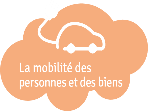 Acteurs pertinents (et spécifiques)VilleBailleurs – habitants – associations pour relaisTransporteurs en commun et taxiVilleBailleurs – habitants – associations pour relaisTransporteurs en commun et taxiVilleBailleurs – habitants – associations pour relaisTransporteurs en commun et taxiVilleBailleurs – habitants – associations pour relaisTransporteurs en commun et taxiDimension citoyenneProblématique de mobilité universelle, s’adressant à tousEclairage sur les modes de vie via les mobilitésEffet d’information et d’implication de tous les profils habitantsProblématique de mobilité universelle, s’adressant à tousEclairage sur les modes de vie via les mobilitésEffet d’information et d’implication de tous les profils habitantsProblématique de mobilité universelle, s’adressant à tousEclairage sur les modes de vie via les mobilitésEffet d’information et d’implication de tous les profils habitantsProblématique de mobilité universelle, s’adressant à tousEclairage sur les modes de vie via les mobilitésEffet d’information et d’implication de tous les profils habitantsActionsEnquêtes qualitatives et qualitatives sur les pratiquesOpérations d’observation, visant les déplacements pédestresCartographie des circuits, flux, et modes de déplacementQualité des aménagements (TC, piétonnier, cyclable…)Evaluation des espaces rattachés à chaque mode de transport (circuit, stationnement).Indication des temps de trajetProduction d’une stratégie de mobilité adaptéeEnquêtes qualitatives et qualitatives sur les pratiquesOpérations d’observation, visant les déplacements pédestresCartographie des circuits, flux, et modes de déplacementQualité des aménagements (TC, piétonnier, cyclable…)Evaluation des espaces rattachés à chaque mode de transport (circuit, stationnement).Indication des temps de trajetProduction d’une stratégie de mobilité adaptéeEnquêtes qualitatives et qualitatives sur les pratiquesOpérations d’observation, visant les déplacements pédestresCartographie des circuits, flux, et modes de déplacementQualité des aménagements (TC, piétonnier, cyclable…)Evaluation des espaces rattachés à chaque mode de transport (circuit, stationnement).Indication des temps de trajetProduction d’une stratégie de mobilité adaptéeEnquêtes qualitatives et qualitatives sur les pratiquesOpérations d’observation, visant les déplacements pédestresCartographie des circuits, flux, et modes de déplacementQualité des aménagements (TC, piétonnier, cyclable…)Evaluation des espaces rattachés à chaque mode de transport (circuit, stationnement).Indication des temps de trajetProduction d’une stratégie de mobilité adaptéeRessources, dispositifs, outils, accompagnementAssociations locales pour la mobilisation des habitantsRecours possible à des personnes ressources habitantesAssociations locales pour la mobilisation des habitantsRecours possible à des personnes ressources habitantesAssociations locales pour la mobilisation des habitantsRecours possible à des personnes ressources habitantesAssociations locales pour la mobilisation des habitantsRecours possible à des personnes ressources habitantesNiveaux de performance ********Information et sensibilisation des habitantsTous les profils enquêtésHabitants impliqués dans la réalisation des enquêtesHabitants impliqués dans la réalisation des enquêtesHabitants partie prenante dans les différentes phases (production, analyse, plan d’actions)Cartographie Des flux, modes de transport et motifs……pour toutes les profils d’habitants…pour toutes les profils d’habitants…pour les mobilités intra et vers autres quartiersObjectifs d’actions centrés sur les mobilitésAmélioration de la mobilité des non motorisésAmélioration des mobilités doucesAmélioration des mobilités doucesDéveloppement des mobilités électriquesObjectifs d’actions centrés sur les capacités cognitives des populationsEffort sur la qualité des informations et ses supportsExercices d’information et de cognition avec expertExercices d’information et de cognition avec expertExercices avec implication pédagogique d’habitantsPoints de vigilance, risquesIntégrer les mobilités empêchées par inadaptation ou manque de solutionsSe méfier des doubles (Cf. variation de modes et intermodalités)Intégrer les mobilités empêchées par inadaptation ou manque de solutionsSe méfier des doubles (Cf. variation de modes et intermodalités)Intégrer les mobilités empêchées par inadaptation ou manque de solutionsSe méfier des doubles (Cf. variation de modes et intermodalités)Intégrer les mobilités empêchées par inadaptation ou manque de solutionsSe méfier des doubles (Cf. variation de modes et intermodalités)Exemples, sourcesEngagement, objectifAugmenter la part des transports partagés (transports en commun, covoiture)Augmenter la part des transports partagés (transports en commun, covoiture)Augmenter la part des transports partagés (transports en commun, covoiture)Augmenter la part des transports partagés (transports en commun, covoiture)Objectif viséLes transports en commun sont en phase avec les objectifs du renouvellement urbain (désenclavement, accessibilité financière, réforme des espaces urbains…) et ceux de la TRI (moins de déplacements en VL, moins de GES). Une présence en phase avec les besoins dans les quartiers RU est un invariant. Leur développement est une opportunité d’ajustement de l’offre aux besoins, notamment en matière d’accessibilité des commerces et services.Les transports en commun sont en phase avec les objectifs du renouvellement urbain (désenclavement, accessibilité financière, réforme des espaces urbains…) et ceux de la TRI (moins de déplacements en VL, moins de GES). Une présence en phase avec les besoins dans les quartiers RU est un invariant. Leur développement est une opportunité d’ajustement de l’offre aux besoins, notamment en matière d’accessibilité des commerces et services.Les transports en commun sont en phase avec les objectifs du renouvellement urbain (désenclavement, accessibilité financière, réforme des espaces urbains…) et ceux de la TRI (moins de déplacements en VL, moins de GES). Une présence en phase avec les besoins dans les quartiers RU est un invariant. Leur développement est une opportunité d’ajustement de l’offre aux besoins, notamment en matière d’accessibilité des commerces et services.Les transports en commun sont en phase avec les objectifs du renouvellement urbain (désenclavement, accessibilité financière, réforme des espaces urbains…) et ceux de la TRI (moins de déplacements en VL, moins de GES). Une présence en phase avec les besoins dans les quartiers RU est un invariant. Leur développement est une opportunité d’ajustement de l’offre aux besoins, notamment en matière d’accessibilité des commerces et services.Enjeu global, bénéfices attendus, argumentaireEnjeux globauxEnjeux globauxBénéfices attendusBénéfices attendusEnjeu global, bénéfices attendus, argumentaireRéduction des GES transportsRéduire les mobilités et la dépendance automobileRéduction des GES transportsRéduire les mobilités et la dépendance automobileRéduction du désenclavement du quartierRéduction de la dépendance à la voitureGain sanitaire par l’amélioration de la qualité de l’airRéduction du désenclavement du quartierRéduction de la dépendance à la voitureGain sanitaire par l’amélioration de la qualité de l’airLien avec les critères Rev3 (critères Rev3 et critères associés)Acteurs pertinents (et spécifiques)Ville - Transporteur – aménageurs – opérateurs numériquesVille - Transporteur – aménageurs – opérateurs numériquesVille - Transporteur – aménageurs – opérateurs numériquesVille - Transporteur – aménageurs – opérateurs numériquesDimension citoyenneMobilité facilitée des non motorisésDésenclavement social et géographiqueCulture de la mobilité et de l’autonomieMobilité facilitée des non motorisésDésenclavement social et géographiqueCulture de la mobilité et de l’autonomieMobilité facilitée des non motorisésDésenclavement social et géographiqueCulture de la mobilité et de l’autonomieMobilité facilitée des non motorisésDésenclavement social et géographiqueCulture de la mobilité et de l’autonomieActionsRepérage des pratiques lors de l’état des lieux (données transporteur)Amélioration des conditions d’accessibilité physiqueDiagnostic personnalisé en direction des ménagesAmélioration de l’information sur l’activité des TC (passages, incidents…)Développement des mises en contact interpersonnelles pour plus d’usages partagés des véhicules individuelsRepérage des pratiques lors de l’état des lieux (données transporteur)Amélioration des conditions d’accessibilité physiqueDiagnostic personnalisé en direction des ménagesAmélioration de l’information sur l’activité des TC (passages, incidents…)Développement des mises en contact interpersonnelles pour plus d’usages partagés des véhicules individuelsRepérage des pratiques lors de l’état des lieux (données transporteur)Amélioration des conditions d’accessibilité physiqueDiagnostic personnalisé en direction des ménagesAmélioration de l’information sur l’activité des TC (passages, incidents…)Développement des mises en contact interpersonnelles pour plus d’usages partagés des véhicules individuelsRepérage des pratiques lors de l’état des lieux (données transporteur)Amélioration des conditions d’accessibilité physiqueDiagnostic personnalisé en direction des ménagesAmélioration de l’information sur l’activité des TC (passages, incidents…)Développement des mises en contact interpersonnelles pour plus d’usages partagés des véhicules individuelsRessources, dispositifs, outils, accompagnementObjectivation des usages par les données d’activité des TCObjectivation des usages par les données d’activité des TCObjectivation des usages par les données d’activité des TCObjectivation des usages par les données d’activité des TCNiveaux de performance et actions associées********Transport en communArrêt(s) de bus sur le quartierLiaison directe au centre-villeLiaison directe au centre-villeSystème navette d’arrêt à la demandeQualité des liaisonsLiaison directe au centre-villeQualité des arrêtsAbri anti-pluie……avec banc d’attente…avec banc d’attente…système d’info sur attente et correspondanceTemps de fréqeunce du busMoins de 10 minutes le jourMoins de 10 minutes jusqu’à 22 heuresMoins de 10 minutes jusqu’à 22 heuresService constant semaine et week-end CovoiturageMise en place interface de réservationPoints de vigilance, risquesConfort des arrêts de bus (fauteuil et protection pluie)Fréquence des passages et plages horaires adaptées aux besoinsLocalisation des arrêts (Cf. services, commerces, personnes âgées…)Confort des arrêts de bus (fauteuil et protection pluie)Fréquence des passages et plages horaires adaptées aux besoinsLocalisation des arrêts (Cf. services, commerces, personnes âgées…)Confort des arrêts de bus (fauteuil et protection pluie)Fréquence des passages et plages horaires adaptées aux besoinsLocalisation des arrêts (Cf. services, commerces, personnes âgées…)Confort des arrêts de bus (fauteuil et protection pluie)Fréquence des passages et plages horaires adaptées aux besoinsLocalisation des arrêts (Cf. services, commerces, personnes âgées…)Exemples, sourcesEngagement, objectifAugmenter la part des mobilités non consommatrices, appelées « mobilités actives » (déplacements pédestres, vélo, skate, trottinette…)Augmenter la part des mobilités non consommatrices, appelées « mobilités actives » (déplacements pédestres, vélo, skate, trottinette…)Augmenter la part des mobilités non consommatrices, appelées « mobilités actives » (déplacements pédestres, vélo, skate, trottinette…)Augmenter la part des mobilités non consommatrices, appelées « mobilités actives » (déplacements pédestres, vélo, skate, trottinette…)Objectif viséLes mobilités douces étant un levier majeur d’une réduction des GES, elles doivent être facilitées et encouragées. Souvent malmenées par l’aménagement urbain, ces pratiques doivent être facilitées en levant leurs principales contraintes (qualité des liaisons, sécurisation…). Elles s’opposent notamment aux mobilités automobiles de courte distance. Les mobilités actives sont peu développées par manque d’infrastructures et de la priorité donnée aux mobilités motorisées.Une mobilité active doit s’inscrire dans l’intermodalité des transports afin de faciliter les déplacements quelle que soit la distance et l’état physique ou mental des personnes et de réduire les modes les plus polluants et consommateurs d’énergie carbonée (pétrole…) ou à risques (électricité nucléaire…) en développant la continuité des parcours (onde verte).Les mobilités douces étant un levier majeur d’une réduction des GES, elles doivent être facilitées et encouragées. Souvent malmenées par l’aménagement urbain, ces pratiques doivent être facilitées en levant leurs principales contraintes (qualité des liaisons, sécurisation…). Elles s’opposent notamment aux mobilités automobiles de courte distance. Les mobilités actives sont peu développées par manque d’infrastructures et de la priorité donnée aux mobilités motorisées.Une mobilité active doit s’inscrire dans l’intermodalité des transports afin de faciliter les déplacements quelle que soit la distance et l’état physique ou mental des personnes et de réduire les modes les plus polluants et consommateurs d’énergie carbonée (pétrole…) ou à risques (électricité nucléaire…) en développant la continuité des parcours (onde verte).Les mobilités douces étant un levier majeur d’une réduction des GES, elles doivent être facilitées et encouragées. Souvent malmenées par l’aménagement urbain, ces pratiques doivent être facilitées en levant leurs principales contraintes (qualité des liaisons, sécurisation…). Elles s’opposent notamment aux mobilités automobiles de courte distance. Les mobilités actives sont peu développées par manque d’infrastructures et de la priorité donnée aux mobilités motorisées.Une mobilité active doit s’inscrire dans l’intermodalité des transports afin de faciliter les déplacements quelle que soit la distance et l’état physique ou mental des personnes et de réduire les modes les plus polluants et consommateurs d’énergie carbonée (pétrole…) ou à risques (électricité nucléaire…) en développant la continuité des parcours (onde verte).Les mobilités douces étant un levier majeur d’une réduction des GES, elles doivent être facilitées et encouragées. Souvent malmenées par l’aménagement urbain, ces pratiques doivent être facilitées en levant leurs principales contraintes (qualité des liaisons, sécurisation…). Elles s’opposent notamment aux mobilités automobiles de courte distance. Les mobilités actives sont peu développées par manque d’infrastructures et de la priorité donnée aux mobilités motorisées.Une mobilité active doit s’inscrire dans l’intermodalité des transports afin de faciliter les déplacements quelle que soit la distance et l’état physique ou mental des personnes et de réduire les modes les plus polluants et consommateurs d’énergie carbonée (pétrole…) ou à risques (électricité nucléaire…) en développant la continuité des parcours (onde verte).Enjeu global, bénéfices attendus, argumentaireEnjeux globauxEnjeux globauxBénéfices attendusBénéfices attendusEnjeu global, bénéfices attendus, argumentaireRéduction des GES transportsRéduire la circulation automobileRéduction de la dépendance automobileRéduction des GES transportsRéduire la circulation automobileRéduction de la dépendance automobileRéduction des coûts de mobilité dans les budgets domestiquesAmélioration de la qualité de l’airBaisse des nuisances sonoresAmélioration de la santé des personnes et des indicateurs de santé publiqueRéduction du risque d’accident graveRéduction des coûts d’infrastructureIncitation au commerce de proximitéRéduction des coûts de mobilité dans les budgets domestiquesAmélioration de la qualité de l’airBaisse des nuisances sonoresAmélioration de la santé des personnes et des indicateurs de santé publiqueRéduction du risque d’accident graveRéduction des coûts d’infrastructureIncitation au commerce de proximitéLien avec les critères Rev3 (critères Rev3 et critères associés)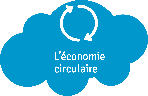 Acteurs pertinents (et spécifiques)Etat et collectivités (plan d’action concerté), Associations usagers et promotion mode actif (conseils aux collectivités, experts mobilité, aménagement, pratiques, apprentissage), collectif d’habitants, structures scolaires (école, collège, lycée), entreprises (IKV), le CREM, ARS, DRCEtat et collectivités (plan d’action concerté), Associations usagers et promotion mode actif (conseils aux collectivités, experts mobilité, aménagement, pratiques, apprentissage), collectif d’habitants, structures scolaires (école, collège, lycée), entreprises (IKV), le CREM, ARS, DRCEtat et collectivités (plan d’action concerté), Associations usagers et promotion mode actif (conseils aux collectivités, experts mobilité, aménagement, pratiques, apprentissage), collectif d’habitants, structures scolaires (école, collège, lycée), entreprises (IKV), le CREM, ARS, DRCEtat et collectivités (plan d’action concerté), Associations usagers et promotion mode actif (conseils aux collectivités, experts mobilité, aménagement, pratiques, apprentissage), collectif d’habitants, structures scolaires (école, collège, lycée), entreprises (IKV), le CREM, ARS, DRCDimension citoyenneHabitants à la fois prescripteurs et premiers bénéficiairesFacilitation des relations interpersonnelles (Cf. meilleure urbanité)Progression de la sécurité par la progression de la fréquentation des espaces de circulation et de passageBénéfice sanitaire attenduEnjeu de représentation positive en direction des jeunesSociabilité et services par achat et réparation des vélosHabitants à la fois prescripteurs et premiers bénéficiairesFacilitation des relations interpersonnelles (Cf. meilleure urbanité)Progression de la sécurité par la progression de la fréquentation des espaces de circulation et de passageBénéfice sanitaire attenduEnjeu de représentation positive en direction des jeunesSociabilité et services par achat et réparation des vélosHabitants à la fois prescripteurs et premiers bénéficiairesFacilitation des relations interpersonnelles (Cf. meilleure urbanité)Progression de la sécurité par la progression de la fréquentation des espaces de circulation et de passageBénéfice sanitaire attenduEnjeu de représentation positive en direction des jeunesSociabilité et services par achat et réparation des vélosHabitants à la fois prescripteurs et premiers bénéficiairesFacilitation des relations interpersonnelles (Cf. meilleure urbanité)Progression de la sécurité par la progression de la fréquentation des espaces de circulation et de passageBénéfice sanitaire attenduEnjeu de représentation positive en direction des jeunesSociabilité et services par achat et réparation des vélosActionsPlan d’actions en phase conception (concept, faisabilité, expérimentation et déploiement) et Schéma Mobilité ActivesFaciliter et sécuriser les circulations et liaisonsRéduction réfléchie des emprises destinées à l’automobileActivités économique et citoyenne par les vélos (réparation et gardiennage)Diagnostic personnalisé en direction des ménagesCréation et / ou restauration de proximité des services et commercesCollectifs d’apprentissage par des personnes déjà praticiennesConvaincre de l’intérêt personnel des mobilités actives, et de l’intérêt communDévelopper les infrastructures entre quartiers résidentiels, zone commerciales, d’activités…Former les élus et autres acteurs des projetsAméliorer les représentations sociales des modes actifs vs modes inactifsS’inscrire dans l’intermodalité avec ses acteursPlan d’actions en phase conception (concept, faisabilité, expérimentation et déploiement) et Schéma Mobilité ActivesFaciliter et sécuriser les circulations et liaisonsRéduction réfléchie des emprises destinées à l’automobileActivités économique et citoyenne par les vélos (réparation et gardiennage)Diagnostic personnalisé en direction des ménagesCréation et / ou restauration de proximité des services et commercesCollectifs d’apprentissage par des personnes déjà praticiennesConvaincre de l’intérêt personnel des mobilités actives, et de l’intérêt communDévelopper les infrastructures entre quartiers résidentiels, zone commerciales, d’activités…Former les élus et autres acteurs des projetsAméliorer les représentations sociales des modes actifs vs modes inactifsS’inscrire dans l’intermodalité avec ses acteursPlan d’actions en phase conception (concept, faisabilité, expérimentation et déploiement) et Schéma Mobilité ActivesFaciliter et sécuriser les circulations et liaisonsRéduction réfléchie des emprises destinées à l’automobileActivités économique et citoyenne par les vélos (réparation et gardiennage)Diagnostic personnalisé en direction des ménagesCréation et / ou restauration de proximité des services et commercesCollectifs d’apprentissage par des personnes déjà praticiennesConvaincre de l’intérêt personnel des mobilités actives, et de l’intérêt communDévelopper les infrastructures entre quartiers résidentiels, zone commerciales, d’activités…Former les élus et autres acteurs des projetsAméliorer les représentations sociales des modes actifs vs modes inactifsS’inscrire dans l’intermodalité avec ses acteursPlan d’actions en phase conception (concept, faisabilité, expérimentation et déploiement) et Schéma Mobilité ActivesFaciliter et sécuriser les circulations et liaisonsRéduction réfléchie des emprises destinées à l’automobileActivités économique et citoyenne par les vélos (réparation et gardiennage)Diagnostic personnalisé en direction des ménagesCréation et / ou restauration de proximité des services et commercesCollectifs d’apprentissage par des personnes déjà praticiennesConvaincre de l’intérêt personnel des mobilités actives, et de l’intérêt communDévelopper les infrastructures entre quartiers résidentiels, zone commerciales, d’activités…Former les élus et autres acteurs des projetsAméliorer les représentations sociales des modes actifs vs modes inactifsS’inscrire dans l’intermodalité avec ses acteursRessources, dispositifs, outils, accompagnementAdossement à des actions santéIntérêts variés des vélos : mobilité, insertion économique, anti-précarité transportArt. 20 de la loi LAURE (Loi sur l’Air et l’Utilisation rationnelle de l’Energie, 1996 !) transcrit au L. 228-2 du CEnv., PDU, PDE, PLU, CEREMA, FUB (et son projet ALVEOLE), ADAV (intervenant PNRU1) et son CREMAdossement à des actions santéIntérêts variés des vélos : mobilité, insertion économique, anti-précarité transportArt. 20 de la loi LAURE (Loi sur l’Air et l’Utilisation rationnelle de l’Energie, 1996 !) transcrit au L. 228-2 du CEnv., PDU, PDE, PLU, CEREMA, FUB (et son projet ALVEOLE), ADAV (intervenant PNRU1) et son CREMAdossement à des actions santéIntérêts variés des vélos : mobilité, insertion économique, anti-précarité transportArt. 20 de la loi LAURE (Loi sur l’Air et l’Utilisation rationnelle de l’Energie, 1996 !) transcrit au L. 228-2 du CEnv., PDU, PDE, PLU, CEREMA, FUB (et son projet ALVEOLE), ADAV (intervenant PNRU1) et son CREMAdossement à des actions santéIntérêts variés des vélos : mobilité, insertion économique, anti-précarité transportArt. 20 de la loi LAURE (Loi sur l’Air et l’Utilisation rationnelle de l’Energie, 1996 !) transcrit au L. 228-2 du CEnv., PDU, PDE, PLU, CEREMA, FUB (et son projet ALVEOLE), ADAV (intervenant PNRU1) et son CREMNiveaux de performance ********Part des mobilités non motorisées5% des déplacementsOu Moins 5%Ou + 15%10%Moins 10%+30%10%Moins 10%+30%15% moins 15%+50%Progression du parc véloImplantation station vélos en libre-servicePoints d’ancrage vélo< + 5%+ 5 à 10 %+ 5 à 10 %+ 10 %Création d’ateliers de réparation de vélosRien+ 1 ETP+ 1 ETP1 ETPRéduction pollution automobileRéduction nuisance sonoreRéduction accidents de la routePoints de vigilance, risquesSécurisation du stockage des vélos sur la voie publiquePréservation du commerce spécialiséVigilance vis-à-vis des représentations défavorables touchant les modes actifs, en particulier le vélo (non-respect des feux et des piétons, dangereux…).Puissance de la représentation sociale de la voiture (publicité, prétendue valorisation personnelle et prétendu espace de liberté…)Sécurisation du stockage des vélos sur la voie publiquePréservation du commerce spécialiséVigilance vis-à-vis des représentations défavorables touchant les modes actifs, en particulier le vélo (non-respect des feux et des piétons, dangereux…).Puissance de la représentation sociale de la voiture (publicité, prétendue valorisation personnelle et prétendu espace de liberté…)Sécurisation du stockage des vélos sur la voie publiquePréservation du commerce spécialiséVigilance vis-à-vis des représentations défavorables touchant les modes actifs, en particulier le vélo (non-respect des feux et des piétons, dangereux…).Puissance de la représentation sociale de la voiture (publicité, prétendue valorisation personnelle et prétendu espace de liberté…)Sécurisation du stockage des vélos sur la voie publiquePréservation du commerce spécialiséVigilance vis-à-vis des représentations défavorables touchant les modes actifs, en particulier le vélo (non-respect des feux et des piétons, dangereux…).Puissance de la représentation sociale de la voiture (publicité, prétendue valorisation personnelle et prétendu espace de liberté…)Exemples, sourcesBaromètre ville cyclable www.parlons-velo.frPolitique cyclable : https://droitauvelo.org/-Dossiers-Impact de la politique d’aménagement sur la mobilité : cas des éco quartiers de Vauban et Rieselfeld à Fribourg, All. : http://journals.openedition.org/eue/pdf/576Baromètre ville cyclable www.parlons-velo.frPolitique cyclable : https://droitauvelo.org/-Dossiers-Impact de la politique d’aménagement sur la mobilité : cas des éco quartiers de Vauban et Rieselfeld à Fribourg, All. : http://journals.openedition.org/eue/pdf/576Baromètre ville cyclable www.parlons-velo.frPolitique cyclable : https://droitauvelo.org/-Dossiers-Impact de la politique d’aménagement sur la mobilité : cas des éco quartiers de Vauban et Rieselfeld à Fribourg, All. : http://journals.openedition.org/eue/pdf/576Baromètre ville cyclable www.parlons-velo.frPolitique cyclable : https://droitauvelo.org/-Dossiers-Impact de la politique d’aménagement sur la mobilité : cas des éco quartiers de Vauban et Rieselfeld à Fribourg, All. : http://journals.openedition.org/eue/pdf/576Engagement, objectifDévelopper les mobilités électriquesDévelopper les mobilités électriquesDévelopper les mobilités électriquesDévelopper les mobilités électriquesObjectif viséLe développement des mobilités électriques (voitures, vélos, trottinettes…) permet de jouer sur plusieurs axes de la TRI : réduction des GES, gain sanitaire, autoconsommation électrique dans le cas d’installation sur site. S’ajoute à cela une réduction des nuisances sonores, importante pour le confort de vie en ville. Le développement des mobilités électriques (voitures, vélos, trottinettes…) permet de jouer sur plusieurs axes de la TRI : réduction des GES, gain sanitaire, autoconsommation électrique dans le cas d’installation sur site. S’ajoute à cela une réduction des nuisances sonores, importante pour le confort de vie en ville. Le développement des mobilités électriques (voitures, vélos, trottinettes…) permet de jouer sur plusieurs axes de la TRI : réduction des GES, gain sanitaire, autoconsommation électrique dans le cas d’installation sur site. S’ajoute à cela une réduction des nuisances sonores, importante pour le confort de vie en ville. Le développement des mobilités électriques (voitures, vélos, trottinettes…) permet de jouer sur plusieurs axes de la TRI : réduction des GES, gain sanitaire, autoconsommation électrique dans le cas d’installation sur site. S’ajoute à cela une réduction des nuisances sonores, importante pour le confort de vie en ville. Enjeu global, bénéfices attendus, argumentaireEnjeux globauxEnjeux globauxBénéfices attendusBénéfices attendusEnjeu global, bénéfices attendus, argumentaireRéduction des GES transportsMobilité accrue par les vélos électriques (distance, chargement, assistance aux capacités physiques)Réduction des GES transportsMobilité accrue par les vélos électriques (distance, chargement, assistance aux capacités physiques)Réduction des nuisances sonoresDéveloppement du mix énergétique par les véhicules hybridesRéduction des nuisances sonoresDéveloppement du mix énergétique par les véhicules hybridesLien avec les critères Rev3 (critères Rev3 et critères associés)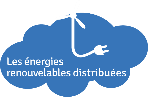 Acteurs pertinents (et spécifiques)Ville – EPCI – aménageurs – acteurs du réseau électrique – bailleurs locatifs sociauxVille – EPCI – aménageurs – acteurs du réseau électrique – bailleurs locatifs sociauxVille – EPCI – aménageurs – acteurs du réseau électrique – bailleurs locatifs sociauxVille – EPCI – aménageurs – acteurs du réseau électrique – bailleurs locatifs sociauxDimension citoyenneCitoyens prescripteursBénéfice sanitaire attenduCitoyens prescripteursBénéfice sanitaire attenduCitoyens prescripteursBénéfice sanitaire attenduCitoyens prescripteursBénéfice sanitaire attenduActionsDéploiement d’infrastructures de recharge, pour véhicules électriques et hybridesImplantation sur l’espace public et en espaces privésDéploiement d’infrastructures de recharge, pour véhicules électriques et hybridesImplantation sur l’espace public et en espaces privésDéploiement d’infrastructures de recharge, pour véhicules électriques et hybridesImplantation sur l’espace public et en espaces privésDéploiement d’infrastructures de recharge, pour véhicules électriques et hybridesImplantation sur l’espace public et en espaces privésRessources, dispositifs, outils, accompagnementAides nationale, régionale ou locale régulièresVéhicules électriques convertibles en ressource de stockageAides nationale, régionale ou locale régulièresVéhicules électriques convertibles en ressource de stockageAides nationale, régionale ou locale régulièresVéhicules électriques convertibles en ressource de stockageAides nationale, régionale ou locale régulièresVéhicules électriques convertibles en ressource de stockageNiveaux de performance ********Réduction des mobilités motoriséesRéduction de la circulation automobileCréation d’un parc électrique (voitures, vélos)Bornes de chargement (espaces public et privés)Emplois créés par le parc électriquePoints de vigilance, risquesAccessibilité financière des véhicules concernésSécurisation des infrastructures de rechargeAccessibilité financière des véhicules concernésSécurisation des infrastructures de rechargeAccessibilité financière des véhicules concernésSécurisation des infrastructures de rechargeAccessibilité financière des véhicules concernésSécurisation des infrastructures de rechargeExemples, sourcesEngagement, objectifRéduire les mobilités contraintes hors quartierRéduire les mobilités contraintes hors quartierRéduire les mobilités contraintes hors quartierRéduire les mobilités contraintes hors quartierObjectif viséMême non dénuées d’effets positifs (sortie, sociabilité…), les mobilités contraintes posent avant tout des problèmes (temps mobilisé, coût induits, fatigue, dépendance vis-à-vis des personnes ressources). Ceux-ci pèsent d’abord sur les ménages non motorisés, et font l’effet d’une double peine. L’objectif visé a donc plusieurs enjeux : développement durable, qualité de vie, équité de traitement.Même non dénuées d’effets positifs (sortie, sociabilité…), les mobilités contraintes posent avant tout des problèmes (temps mobilisé, coût induits, fatigue, dépendance vis-à-vis des personnes ressources). Ceux-ci pèsent d’abord sur les ménages non motorisés, et font l’effet d’une double peine. L’objectif visé a donc plusieurs enjeux : développement durable, qualité de vie, équité de traitement.Même non dénuées d’effets positifs (sortie, sociabilité…), les mobilités contraintes posent avant tout des problèmes (temps mobilisé, coût induits, fatigue, dépendance vis-à-vis des personnes ressources). Ceux-ci pèsent d’abord sur les ménages non motorisés, et font l’effet d’une double peine. L’objectif visé a donc plusieurs enjeux : développement durable, qualité de vie, équité de traitement.Même non dénuées d’effets positifs (sortie, sociabilité…), les mobilités contraintes posent avant tout des problèmes (temps mobilisé, coût induits, fatigue, dépendance vis-à-vis des personnes ressources). Ceux-ci pèsent d’abord sur les ménages non motorisés, et font l’effet d’une double peine. L’objectif visé a donc plusieurs enjeux : développement durable, qualité de vie, équité de traitement.Enjeu global, bénéfices attendus, argumentaireEnjeux globauxEnjeux globauxBénéfices attendusBénéfices attendusEnjeu global, bénéfices attendus, argumentaireRéduction les nuisances de mobilité (GES, temps, coût, risque)Amélioration de l’offre en services et commerces à proximitéRéduction les nuisances de mobilité (GES, temps, coût, risque)Amélioration de l’offre en services et commerces à proximitéDécloisonnement du quartier (services et commerces pour tous)Renforcement du lien socialDécloisonnement du quartier (services et commerces pour tous)Renforcement du lien socialLien avec les critères Rev3 (critères Rev3 et critères associés)Acteurs pertinents (et spécifiques)Ville – services publics de proximité – unions commerciales – CCIVille – services publics de proximité – unions commerciales – CCIVille – services publics de proximité – unions commerciales – CCIVille – services publics de proximité – unions commerciales – CCIDimension citoyenneActionsIdentification des mobilités contraintes par l’état des lieuxEvaluation des besoins et attentes par concertation et co-constructionExploitation des outils numériquesExploration de solutions diversifiées (outils numériques, services et commerces mobiles, espaces éphémères…)Identification des mobilités contraintes par l’état des lieuxEvaluation des besoins et attentes par concertation et co-constructionExploitation des outils numériquesExploration de solutions diversifiées (outils numériques, services et commerces mobiles, espaces éphémères…)Identification des mobilités contraintes par l’état des lieuxEvaluation des besoins et attentes par concertation et co-constructionExploitation des outils numériquesExploration de solutions diversifiées (outils numériques, services et commerces mobiles, espaces éphémères…)Identification des mobilités contraintes par l’état des lieuxEvaluation des besoins et attentes par concertation et co-constructionExploitation des outils numériquesExploration de solutions diversifiées (outils numériques, services et commerces mobiles, espaces éphémères…)Ressources, dispositifs, outils, accompagnementEn phase avec le retour du petit commerceEn phase avec le retour du petit commerceEn phase avec le retour du petit commerceEn phase avec le retour du petit commerceNiveaux de performance ********Réduction des mobilités motoriséesRéduction des mobilités contraintes hors quartierOffre de services et commercesPrésence de commerces et services de baseDiversification des commerces et services Diversification des commerces et services Points de vigilance, risquesTenir compte des démarches et achats possibles à distanceVigilance vis-à-vis des besoins des personnes non motorisées et âgéesTenir compte des démarches et achats possibles à distanceVigilance vis-à-vis des besoins des personnes non motorisées et âgéesTenir compte des démarches et achats possibles à distanceVigilance vis-à-vis des besoins des personnes non motorisées et âgéesTenir compte des démarches et achats possibles à distanceVigilance vis-à-vis des besoins des personnes non motorisées et âgéesExemples, sourcesEngagement, objectif L’efficacité énergétique et la sobriété au service du confort dans le bâtimentL’efficacité énergétique et la sobriété au service du confort dans le bâtimentL’efficacité énergétique et la sobriété au service du confort dans le bâtimentL’efficacité énergétique et la sobriété au service du confort dans le bâtimentEnjeu global, bénéfices attendus, argumentaireEnjeux GlobauxEnjeux GlobauxBénéfices attendusBénéfices attendusEnjeu global, bénéfices attendus, argumentaireRéduction de la consommation de ressources et de l’émission de polluantsRéduction de la consommation d’énergie finale Réduction de la pollution lumineuseAmélioration du confortFin de la précarité énergétiqueRéduction de la consommation de ressources et de l’émission de polluantsRéduction de la consommation d’énergie finale Réduction de la pollution lumineuseAmélioration du confortFin de la précarité énergétiqueLa sobriété énergétique implique une réduction des consommations énergétiques, et donc un allègement des factures énergétiques des ménages. Cela augmente leur pouvoir d’achat et leur propension à payer leurs charges de loyer.La sobriété énergétique implique une réduction des consommations énergétiques, et donc un allègement des factures énergétiques des ménages. Cela augmente leur pouvoir d’achat et leur propension à payer leurs charges de loyer.Lien avec les critères Rev3 (critères Rev3 et critères associés)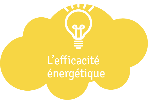 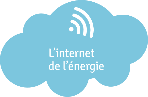 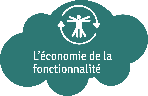 Acteurs pertinents (et spécifiques)EPCI, Bailleur, Aménageur, UsagerEPCI, Bailleur, Aménageur, UsagerEPCI, Bailleur, Aménageur, UsagerEPCI, Bailleur, Aménageur, UsagerDimension citoyenneLes habitants sont, via leurs modes de consommation et habitudes, directement concernés par la réduction des consommations et la sobriété énergétique. Ils sont invités à être acteurs de leur nouveau quartier rev3 et participent dès la phase de conception. L’appropriation des logements doit se faire dès la réception des clés par les habitantsLes habitants sont, via leurs modes de consommation et habitudes, directement concernés par la réduction des consommations et la sobriété énergétique. Ils sont invités à être acteurs de leur nouveau quartier rev3 et participent dès la phase de conception. L’appropriation des logements doit se faire dès la réception des clés par les habitantsLes habitants sont, via leurs modes de consommation et habitudes, directement concernés par la réduction des consommations et la sobriété énergétique. Ils sont invités à être acteurs de leur nouveau quartier rev3 et participent dès la phase de conception. L’appropriation des logements doit se faire dès la réception des clés par les habitantsLes habitants sont, via leurs modes de consommation et habitudes, directement concernés par la réduction des consommations et la sobriété énergétique. Ils sont invités à être acteurs de leur nouveau quartier rev3 et participent dès la phase de conception. L’appropriation des logements doit se faire dès la réception des clés par les habitantsActions / MoyensAvoir une enveloppe du bâti performante.Mettre à disposition des habitants des équipements leur permettant de connaître leurs consommations (wattmètres, sous-compteur par pièce ou typologie d’équipement). Connaître les consommations globales de chaque bâtiment ou groupement de logements.Sensibiliser les habitants et les former à leur nouvel habitat (Défi famille à énergie positive, guide d’accueil, informations sur les consommations des parties communes, communication sur la démarche, information régulière, ateliers collectifs, proposer une « certification », formation conditionnant la remise des clés du logement).Un éclairage public basse consommation, pensé pour maximiser l’efficacité énergétique (faisceau lumineux orienté vers le trottoir et non pas sur la route, allumage automatique par détection des passants, création d’une trame noire pour favoriser la biodiversité et limiter la pollution lumineuse).Un éclairage public utilisant l’énergie produite par le quartier.Utiliser une signalétique à faible empreinte environnementale (pas de consommation ou consommation d’énergie locale, utilisation d’éco ou de biomatériaux).Avoir une enveloppe du bâti performante.Mettre à disposition des habitants des équipements leur permettant de connaître leurs consommations (wattmètres, sous-compteur par pièce ou typologie d’équipement). Connaître les consommations globales de chaque bâtiment ou groupement de logements.Sensibiliser les habitants et les former à leur nouvel habitat (Défi famille à énergie positive, guide d’accueil, informations sur les consommations des parties communes, communication sur la démarche, information régulière, ateliers collectifs, proposer une « certification », formation conditionnant la remise des clés du logement).Un éclairage public basse consommation, pensé pour maximiser l’efficacité énergétique (faisceau lumineux orienté vers le trottoir et non pas sur la route, allumage automatique par détection des passants, création d’une trame noire pour favoriser la biodiversité et limiter la pollution lumineuse).Un éclairage public utilisant l’énergie produite par le quartier.Utiliser une signalétique à faible empreinte environnementale (pas de consommation ou consommation d’énergie locale, utilisation d’éco ou de biomatériaux).Avoir une enveloppe du bâti performante.Mettre à disposition des habitants des équipements leur permettant de connaître leurs consommations (wattmètres, sous-compteur par pièce ou typologie d’équipement). Connaître les consommations globales de chaque bâtiment ou groupement de logements.Sensibiliser les habitants et les former à leur nouvel habitat (Défi famille à énergie positive, guide d’accueil, informations sur les consommations des parties communes, communication sur la démarche, information régulière, ateliers collectifs, proposer une « certification », formation conditionnant la remise des clés du logement).Un éclairage public basse consommation, pensé pour maximiser l’efficacité énergétique (faisceau lumineux orienté vers le trottoir et non pas sur la route, allumage automatique par détection des passants, création d’une trame noire pour favoriser la biodiversité et limiter la pollution lumineuse).Un éclairage public utilisant l’énergie produite par le quartier.Utiliser une signalétique à faible empreinte environnementale (pas de consommation ou consommation d’énergie locale, utilisation d’éco ou de biomatériaux).Avoir une enveloppe du bâti performante.Mettre à disposition des habitants des équipements leur permettant de connaître leurs consommations (wattmètres, sous-compteur par pièce ou typologie d’équipement). Connaître les consommations globales de chaque bâtiment ou groupement de logements.Sensibiliser les habitants et les former à leur nouvel habitat (Défi famille à énergie positive, guide d’accueil, informations sur les consommations des parties communes, communication sur la démarche, information régulière, ateliers collectifs, proposer une « certification », formation conditionnant la remise des clés du logement).Un éclairage public basse consommation, pensé pour maximiser l’efficacité énergétique (faisceau lumineux orienté vers le trottoir et non pas sur la route, allumage automatique par détection des passants, création d’une trame noire pour favoriser la biodiversité et limiter la pollution lumineuse).Un éclairage public utilisant l’énergie produite par le quartier.Utiliser une signalétique à faible empreinte environnementale (pas de consommation ou consommation d’énergie locale, utilisation d’éco ou de biomatériaux).Ressources, dispositifs, outils, accompagnementNiveaux de performance ********Réduire sa consommation (chauffage)Logement neuf < 30 kWh/m²/anLogement rénové < 50 kWh/m²/anLogement neuf < 15 kWh/m²/anLogement rénové < 25 kWh/m²/anStandards de la maison passiveLogement neuf < 15 kWh/m²/anLogement rénové < 25 kWh/m²/anStandards de la maison passiveStandards de la maison passiveProduction d’énergie renouvelableAccompagner les habitantsGuide d’accueil, informations sur les consommations des parties communes communication sur la démarche, information régulière : 1 bulletin d’informations/trimestreAccompagner chaque année les habitants, via des ateliers collectifsAccompagner chaque année les habitants, via des ateliers collectifsAccompagner chaque année les habitants, proposer une « certification », formation conditionnant la remise des clés du logement (A refaire à chaque nouvel entrant, dès l’arrivée dans le logement)Points de vigilance, risquesChangement des habitudes des habitants à accompagner (ex : réglage du chauffage, éclairage ou veille inutile, …)Si le thermostat de la chaufferie collective est bridé, risque que les habitants désirant une température supérieure utilisent des systèmes d’appoint énergivore (radiateur électrique d’appoint) ou dangereux (poêle à pétrole).Anonymat des données : sans accord des locataires, aucune donnée personnelle ne peut être récupérée à la maille d’un logement (CNIL). Changement des habitudes des habitants à accompagner (ex : réglage du chauffage, éclairage ou veille inutile, …)Si le thermostat de la chaufferie collective est bridé, risque que les habitants désirant une température supérieure utilisent des systèmes d’appoint énergivore (radiateur électrique d’appoint) ou dangereux (poêle à pétrole).Anonymat des données : sans accord des locataires, aucune donnée personnelle ne peut être récupérée à la maille d’un logement (CNIL). Changement des habitudes des habitants à accompagner (ex : réglage du chauffage, éclairage ou veille inutile, …)Si le thermostat de la chaufferie collective est bridé, risque que les habitants désirant une température supérieure utilisent des systèmes d’appoint énergivore (radiateur électrique d’appoint) ou dangereux (poêle à pétrole).Anonymat des données : sans accord des locataires, aucune donnée personnelle ne peut être récupérée à la maille d’un logement (CNIL). Changement des habitudes des habitants à accompagner (ex : réglage du chauffage, éclairage ou veille inutile, …)Si le thermostat de la chaufferie collective est bridé, risque que les habitants désirant une température supérieure utilisent des systèmes d’appoint énergivore (radiateur électrique d’appoint) ou dangereux (poêle à pétrole).Anonymat des données : sans accord des locataires, aucune donnée personnelle ne peut être récupérée à la maille d’un logement (CNIL). Exemples, sourcesRoubaix ville zéro déchetLamaisonpassive.fr Programme CLEO développé par la "start-up" Economie d’Energie, programme proposé par LMH à ses locataires ( https://www.cleoetmoi.fr/ )Energie SPRUNGRoubaix ville zéro déchetLamaisonpassive.fr Programme CLEO développé par la "start-up" Economie d’Energie, programme proposé par LMH à ses locataires ( https://www.cleoetmoi.fr/ )Energie SPRUNGRoubaix ville zéro déchetLamaisonpassive.fr Programme CLEO développé par la "start-up" Economie d’Energie, programme proposé par LMH à ses locataires ( https://www.cleoetmoi.fr/ )Energie SPRUNGRoubaix ville zéro déchetLamaisonpassive.fr Programme CLEO développé par la "start-up" Economie d’Energie, programme proposé par LMH à ses locataires ( https://www.cleoetmoi.fr/ )Energie SPRUNGEngagement, objectif Energies Renouvelables et de Récupération au sein des bâtiments producteurs d’énergieEnergies Renouvelables et de Récupération au sein des bâtiments producteurs d’énergieEnergies Renouvelables et de Récupération au sein des bâtiments producteurs d’énergieEnergies Renouvelables et de Récupération au sein des bâtiments producteurs d’énergieEnjeu global, bénéfices attendus, argumentaireEnjeux GlobauxEnjeux GlobauxBénéfices attendusBénéfices attendusEnjeu global, bénéfices attendus, argumentaireRéduction de l’émission de polluantsProduction d’énergie renouvelableRénovation du parc immobilier existantRéduction de l’émission de polluantsProduction d’énergie renouvelableRénovation du parc immobilier existantBaisse des coûts d’utilisation Impact positif sur la santéBaisse de la facture énergétiqueDiminution des coûts d’investissement si raccordement à un réseau existant ou en projetBaisse des coûts d’utilisation Impact positif sur la santéBaisse de la facture énergétiqueDiminution des coûts d’investissement si raccordement à un réseau existant ou en projetLien avec les critères Rev3 (critères Rev3 et critères associés)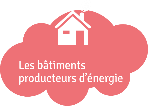 Acteurs pertinents (et spécifiques)EPCI, Bailleur, Aménageur, énergéticienEPCI, Bailleur, Aménageur, énergéticienEPCI, Bailleur, Aménageur, énergéticienEPCI, Bailleur, Aménageur, énergéticienDimension citoyenneSelon le contexte social : possibilité pour les habitants d’investir dans une structure coopérative de production d’ENR.Sensibiliser les citoyens et leur permettre de s’approprier les dispositifs de production d’énergie pour éviter les phénomènes de rejet. Selon le contexte social : possibilité pour les habitants d’investir dans une structure coopérative de production d’ENR.Sensibiliser les citoyens et leur permettre de s’approprier les dispositifs de production d’énergie pour éviter les phénomènes de rejet. Selon le contexte social : possibilité pour les habitants d’investir dans une structure coopérative de production d’ENR.Sensibiliser les citoyens et leur permettre de s’approprier les dispositifs de production d’énergie pour éviter les phénomènes de rejet. Selon le contexte social : possibilité pour les habitants d’investir dans une structure coopérative de production d’ENR.Sensibiliser les citoyens et leur permettre de s’approprier les dispositifs de production d’énergie pour éviter les phénomènes de rejet. ActionsIdentifier le potentiel :Identification des projets de production d’énergie (éolien, photovoltaïque, méthanisation, géothermie…) en cours ou existants et étude de l’intérêt de rejoindre les projets, Identification des potentiels des différentes énergies renouvelables et fatales sur site ou à proximité (terrains communaux en transition, industries productrices de chaleur, surfaces foncières ou de toiture disponibles, …)Changer le combustible d’une chaudière existante (passer du fossile au renouvelable).Produire de l’énergie pour soi (voir fiche suivante) ou à injecter sur le réseau.Identifier le potentiel :Identification des projets de production d’énergie (éolien, photovoltaïque, méthanisation, géothermie…) en cours ou existants et étude de l’intérêt de rejoindre les projets, Identification des potentiels des différentes énergies renouvelables et fatales sur site ou à proximité (terrains communaux en transition, industries productrices de chaleur, surfaces foncières ou de toiture disponibles, …)Changer le combustible d’une chaudière existante (passer du fossile au renouvelable).Produire de l’énergie pour soi (voir fiche suivante) ou à injecter sur le réseau.Identifier le potentiel :Identification des projets de production d’énergie (éolien, photovoltaïque, méthanisation, géothermie…) en cours ou existants et étude de l’intérêt de rejoindre les projets, Identification des potentiels des différentes énergies renouvelables et fatales sur site ou à proximité (terrains communaux en transition, industries productrices de chaleur, surfaces foncières ou de toiture disponibles, …)Changer le combustible d’une chaudière existante (passer du fossile au renouvelable).Produire de l’énergie pour soi (voir fiche suivante) ou à injecter sur le réseau.Identifier le potentiel :Identification des projets de production d’énergie (éolien, photovoltaïque, méthanisation, géothermie…) en cours ou existants et étude de l’intérêt de rejoindre les projets, Identification des potentiels des différentes énergies renouvelables et fatales sur site ou à proximité (terrains communaux en transition, industries productrices de chaleur, surfaces foncières ou de toiture disponibles, …)Changer le combustible d’une chaudière existante (passer du fossile au renouvelable).Produire de l’énergie pour soi (voir fiche suivante) ou à injecter sur le réseau.Ressources, dispositifs, outils, accompagnementSEM de région : Picardie pass rénovation, programme SPEE en ex-Picardie, sociétés de tiers financement à creuserSEM de région : Picardie pass rénovation, programme SPEE en ex-Picardie, sociétés de tiers financement à creuserSEM de région : Picardie pass rénovation, programme SPEE en ex-Picardie, sociétés de tiers financement à creuserSEM de région : Picardie pass rénovation, programme SPEE en ex-Picardie, sociétés de tiers financement à creuserNiveaux de performance (critères, les 3 niveaux)********Produire de l’énergie localement40% < potentiel EnR&R utilisé (les 60% restant sont fournis via un contrat d’énergie verte)60% < potentiel EnR&R utilisé (les 40% restant sont fournis via un contrat d’énergie verte)60% < potentiel EnR&R utilisé (les 40% restant sont fournis via un contrat d’énergie verte)80% < potentiel EnR&R utiliséProduire de l’énergie localementL’électricité produite est injectée sur le réseauL’électricité produite est autoconsommée (>50%), le reste est injecté sur le réseauL’électricité produite est autoconsommée (>50%), le reste est injecté sur le réseauL’électricité produite est autoconsommée (>80%), le reste est injecté sur le réseauPoints de vigilance, risquesAdapter les sources de production au gisement : vérifier la pertinence économique. Programmer les travaux de manière à ne pas tuer le gisement d’économies d’énergie.Sensibiliser les citoyens et leur permettre de s’approprier les dispositifs de production d’énergie pour éviter les phénomènes de rejet. Adapter les projets à leur environnement patrimonial et aux contraintes architecturales. Adapter les sources de production au gisement : vérifier la pertinence économique. Programmer les travaux de manière à ne pas tuer le gisement d’économies d’énergie.Sensibiliser les citoyens et leur permettre de s’approprier les dispositifs de production d’énergie pour éviter les phénomènes de rejet. Adapter les projets à leur environnement patrimonial et aux contraintes architecturales. Adapter les sources de production au gisement : vérifier la pertinence économique. Programmer les travaux de manière à ne pas tuer le gisement d’économies d’énergie.Sensibiliser les citoyens et leur permettre de s’approprier les dispositifs de production d’énergie pour éviter les phénomènes de rejet. Adapter les projets à leur environnement patrimonial et aux contraintes architecturales. Adapter les sources de production au gisement : vérifier la pertinence économique. Programmer les travaux de manière à ne pas tuer le gisement d’économies d’énergie.Sensibiliser les citoyens et leur permettre de s’approprier les dispositifs de production d’énergie pour éviter les phénomènes de rejet. Adapter les projets à leur environnement patrimonial et aux contraintes architecturales. Exemples, sourcesCentrales villageoises, coopérativesCentrales villageoises, coopérativesCentrales villageoises, coopérativesCentrales villageoises, coopérativesEngagement, objectif Stocker, distribuer et autoconsommer l'énergie au sein même des bâtiments et du quartierStocker, distribuer et autoconsommer l'énergie au sein même des bâtiments et du quartierStocker, distribuer et autoconsommer l'énergie au sein même des bâtiments et du quartierStocker, distribuer et autoconsommer l'énergie au sein même des bâtiments et du quartierEnjeu global, bénéfices attendus, argumentaireEnjeux GlobauxEnjeux GlobauxBénéfices attendusBénéfices attendusEnjeu global, bénéfices attendus, argumentaireOrienter les choix d’aménagement et d’équipements afin des promouvoir des productions énergétiques locales (EnR), des solutions de stockage et la mise en place de réseaux intelligentsPromouvoir l’autoconsommation et la mutualisation de l’énergie Permettre à l’utilisateur final de devenir un acteur responsable de sa consommationOrienter les choix d’aménagement et d’équipements afin des promouvoir des productions énergétiques locales (EnR), des solutions de stockage et la mise en place de réseaux intelligentsPromouvoir l’autoconsommation et la mutualisation de l’énergie Permettre à l’utilisateur final de devenir un acteur responsable de sa consommationBaisse des coûts d’utilisation Impact positif sur la santé, réduction de l’émission de polluantsBaisse de la facture énergétiqueDiminution des coûts d’investissement si raccordement à un réseau existant ou en projetBaisse des coûts d’utilisation Impact positif sur la santé, réduction de l’émission de polluantsBaisse de la facture énergétiqueDiminution des coûts d’investissement si raccordement à un réseau existant ou en projetLien avec les critères Rev3 (critères Rev3 et critères associés)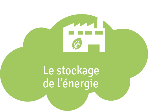 Acteurs pertinents (et spécifiques)EPCI, Bailleur, Aménageur, énergéticienEPCI, Bailleur, Aménageur, énergéticienEPCI, Bailleur, Aménageur, énergéticienEPCI, Bailleur, Aménageur, énergéticienDimension citoyenneL’énergie consommée par les habitants est produite sur place. Ils sont intégrés à la prise de décisions.Selon le contexte social : Possibilité pour les habitants d’investir dans une structure coopérative de production d’ENR.L’énergie consommée par les habitants est produite sur place. Ils sont intégrés à la prise de décisions.Selon le contexte social : Possibilité pour les habitants d’investir dans une structure coopérative de production d’ENR.L’énergie consommée par les habitants est produite sur place. Ils sont intégrés à la prise de décisions.Selon le contexte social : Possibilité pour les habitants d’investir dans une structure coopérative de production d’ENR.L’énergie consommée par les habitants est produite sur place. Ils sont intégrés à la prise de décisions.Selon le contexte social : Possibilité pour les habitants d’investir dans une structure coopérative de production d’ENR.ActionsIdentifier le potentiel : identification des projets de réseau de distribution en cours ou existants (chaleur, électrique, gaz, …) étude de l’intérêt de rejoindre les projets ; identification des moyens techniques de stockage.Mettre en place des solutions de stockage adaptées à l’échelle du logement (ballons d’eau chaude…).Création de smart-grids (ou de micro-grids) à l’échelle d’un ou plusieurs îlots.Développement de services et d’actions pédagogiques associés à la mise en place de compteurs communicants.Adoption d’objectifs de consommation d’énergie pour les contrats de chauffage relatifs aux équipements publics.Identifier le potentiel : identification des projets de réseau de distribution en cours ou existants (chaleur, électrique, gaz, …) étude de l’intérêt de rejoindre les projets ; identification des moyens techniques de stockage.Mettre en place des solutions de stockage adaptées à l’échelle du logement (ballons d’eau chaude…).Création de smart-grids (ou de micro-grids) à l’échelle d’un ou plusieurs îlots.Développement de services et d’actions pédagogiques associés à la mise en place de compteurs communicants.Adoption d’objectifs de consommation d’énergie pour les contrats de chauffage relatifs aux équipements publics.Identifier le potentiel : identification des projets de réseau de distribution en cours ou existants (chaleur, électrique, gaz, …) étude de l’intérêt de rejoindre les projets ; identification des moyens techniques de stockage.Mettre en place des solutions de stockage adaptées à l’échelle du logement (ballons d’eau chaude…).Création de smart-grids (ou de micro-grids) à l’échelle d’un ou plusieurs îlots.Développement de services et d’actions pédagogiques associés à la mise en place de compteurs communicants.Adoption d’objectifs de consommation d’énergie pour les contrats de chauffage relatifs aux équipements publics.Identifier le potentiel : identification des projets de réseau de distribution en cours ou existants (chaleur, électrique, gaz, …) étude de l’intérêt de rejoindre les projets ; identification des moyens techniques de stockage.Mettre en place des solutions de stockage adaptées à l’échelle du logement (ballons d’eau chaude…).Création de smart-grids (ou de micro-grids) à l’échelle d’un ou plusieurs îlots.Développement de services et d’actions pédagogiques associés à la mise en place de compteurs communicants.Adoption d’objectifs de consommation d’énergie pour les contrats de chauffage relatifs aux équipements publics.Ressources, dispositifs, outils, accompagnementSolutions juridiques en termes d’expérimentation, de dérogation… : Décret n° 2016-704 du 30 mai 2016 relatif aux expérimentations de services de flexibilité locaux sur des portions du réseau public de distribution d'électricité   (vérifier)Ordonnance n° 2016-1725 du 15/12/2016 relative aux réseaux fermés de distributionSolutions juridiques en termes d’expérimentation, de dérogation… : Décret n° 2016-704 du 30 mai 2016 relatif aux expérimentations de services de flexibilité locaux sur des portions du réseau public de distribution d'électricité   (vérifier)Ordonnance n° 2016-1725 du 15/12/2016 relative aux réseaux fermés de distributionSolutions juridiques en termes d’expérimentation, de dérogation… : Décret n° 2016-704 du 30 mai 2016 relatif aux expérimentations de services de flexibilité locaux sur des portions du réseau public de distribution d'électricité   (vérifier)Ordonnance n° 2016-1725 du 15/12/2016 relative aux réseaux fermés de distributionSolutions juridiques en termes d’expérimentation, de dérogation… : Décret n° 2016-704 du 30 mai 2016 relatif aux expérimentations de services de flexibilité locaux sur des portions du réseau public de distribution d'électricité   (vérifier)Ordonnance n° 2016-1725 du 15/12/2016 relative aux réseaux fermés de distributionNiveaux de performance (critères, les 3 niveaux) ********Capacité de stockageCapacité de stockage égale à 5% de la capacité de productionCapacité de stockage égale à 15% de la capacité de productionCapacité de stockage égale à 15% de la capacité de productionCapacité de stockage égale à 25% de la capacité de productionAutoconsommationL’électricité produite est autoconsommée (>50%), le reste est injecté sur le réseauL’électricité produite est autoconsommée (>70%), le reste est injecté sur le réseauL’électricité produite est autoconsommée (>70%), le reste est injecté sur le réseauL’électricité produite est autoconsommée (>90%), le reste est injecté sur le réseauPoints de vigilance, risquesAdapter les sources de production au gisement : vérifier la pertinence économiqueDans le cas de l’autonomie énergétique d’un bâtiment, même s’il est en capacité technique de se couper du réseau, juridiquement chaque habitant doit être raccordé au réseau public et doit pouvoir choisir son fournisseur d’énergie.Sur l’autoconsommation électrique se posent de nombreuses questions juridiques et financières, spécifiques à chaque projet. L’autoconsommation collective nécessite la création d’une personne morale, impliquant une volonté et un investissement des citoyens.Adapter les sources de production au gisement : vérifier la pertinence économiqueDans le cas de l’autonomie énergétique d’un bâtiment, même s’il est en capacité technique de se couper du réseau, juridiquement chaque habitant doit être raccordé au réseau public et doit pouvoir choisir son fournisseur d’énergie.Sur l’autoconsommation électrique se posent de nombreuses questions juridiques et financières, spécifiques à chaque projet. L’autoconsommation collective nécessite la création d’une personne morale, impliquant une volonté et un investissement des citoyens.Adapter les sources de production au gisement : vérifier la pertinence économiqueDans le cas de l’autonomie énergétique d’un bâtiment, même s’il est en capacité technique de se couper du réseau, juridiquement chaque habitant doit être raccordé au réseau public et doit pouvoir choisir son fournisseur d’énergie.Sur l’autoconsommation électrique se posent de nombreuses questions juridiques et financières, spécifiques à chaque projet. L’autoconsommation collective nécessite la création d’une personne morale, impliquant une volonté et un investissement des citoyens.Adapter les sources de production au gisement : vérifier la pertinence économiqueDans le cas de l’autonomie énergétique d’un bâtiment, même s’il est en capacité technique de se couper du réseau, juridiquement chaque habitant doit être raccordé au réseau public et doit pouvoir choisir son fournisseur d’énergie.Sur l’autoconsommation électrique se posent de nombreuses questions juridiques et financières, spécifiques à chaque projet. L’autoconsommation collective nécessite la création d’une personne morale, impliquant une volonté et un investissement des citoyens.Exemples, sourcesCentrales villageoises, coopérativesSource à compléter pour stockage : exigences CRE pour les Zones Non Interconnectées (Marie-Galante renouvelable)La Commission de Régulation de l’Energie encourage l’autoconsommation avec un minimum de 50% (source CRE).Centrales villageoises, coopérativesSource à compléter pour stockage : exigences CRE pour les Zones Non Interconnectées (Marie-Galante renouvelable)La Commission de Régulation de l’Energie encourage l’autoconsommation avec un minimum de 50% (source CRE).Centrales villageoises, coopérativesSource à compléter pour stockage : exigences CRE pour les Zones Non Interconnectées (Marie-Galante renouvelable)La Commission de Régulation de l’Energie encourage l’autoconsommation avec un minimum de 50% (source CRE).Centrales villageoises, coopérativesSource à compléter pour stockage : exigences CRE pour les Zones Non Interconnectées (Marie-Galante renouvelable)La Commission de Régulation de l’Energie encourage l’autoconsommation avec un minimum de 50% (source CRE).Engagement, objectif Ville durable et adaptée au changement climatiqueVille durable et adaptée au changement climatiqueVille durable et adaptée au changement climatiqueVille durable et adaptée au changement climatiqueEnjeu global, bénéfices attendus, argumentaireEnjeux GlobauxEnjeux GlobauxBénéfices attendusBénéfices attendusEnjeu global, bénéfices attendus, argumentaireS’adapter au changement climatique Réduction de la consommation d’énergie finaleAtténuer les effets du changement climatiqueS’adapter au changement climatique Réduction de la consommation d’énergie finaleAtténuer les effets du changement climatiqueImpact positif sur la santéRéduction des risques climatiquesImpact positif sur la santéRéduction des risques climatiquesLien avec les critères Rev3 (critères Rev3 et critères associés)Acteurs pertinents (et spécifiques)EPCI, Aménageur,  Caisse des Dépôts et ConsignationEPCI, Aménageur,  Caisse des Dépôts et ConsignationEPCI, Aménageur,  Caisse des Dépôts et ConsignationEPCI, Aménageur,  Caisse des Dépôts et ConsignationDimension citoyenneLes usagers ont un pouvoir décisionnel. Mise en place de comité de décisions partagées.Les usagers ont un pouvoir décisionnel. Mise en place de comité de décisions partagées.Les usagers ont un pouvoir décisionnel. Mise en place de comité de décisions partagées.Les usagers ont un pouvoir décisionnel. Mise en place de comité de décisions partagées.ActionsProposer un espace public durable.Gérer de manière alternative les espaces de nature.Adapter la ville au climat (éviter les îlots de chaleur par une présence renforcée de végétaux, étudier les phénomènes climatiques locaux tels que les tempêtes, s’adapter au risque de submersion marine, aux inondations).Prévoir une maintenance facile.Fabrication locale du mobilier urbain.Analyse du Cycle de Vie du mobilier urbain, des opérations de renouvellement urbain.Densité pour lutter contre l’étalement urbain (voir objectif Adapter la densité du quartier à son environnement et aux fonctions urbaines visées).Utiliser des surfaces déjà artificialisées en priorité, telles que les friches.Intégrer la nature en ville : jardins familiaux, partagés, circuits courts, agriculture urbaine, trames verte-bleue-brune-noire, aménagements des bâtiments.Tendre vers le zéro déchet (Défi Famille Zéro Déchets, installation de composteurs collectifs, de poulaillers).Communiquer sur les services écosystémiques de la nature en ville – éducation mauvaises herbes, insectes, …Proposer un espace public durable.Gérer de manière alternative les espaces de nature.Adapter la ville au climat (éviter les îlots de chaleur par une présence renforcée de végétaux, étudier les phénomènes climatiques locaux tels que les tempêtes, s’adapter au risque de submersion marine, aux inondations).Prévoir une maintenance facile.Fabrication locale du mobilier urbain.Analyse du Cycle de Vie du mobilier urbain, des opérations de renouvellement urbain.Densité pour lutter contre l’étalement urbain (voir objectif Adapter la densité du quartier à son environnement et aux fonctions urbaines visées).Utiliser des surfaces déjà artificialisées en priorité, telles que les friches.Intégrer la nature en ville : jardins familiaux, partagés, circuits courts, agriculture urbaine, trames verte-bleue-brune-noire, aménagements des bâtiments.Tendre vers le zéro déchet (Défi Famille Zéro Déchets, installation de composteurs collectifs, de poulaillers).Communiquer sur les services écosystémiques de la nature en ville – éducation mauvaises herbes, insectes, …Proposer un espace public durable.Gérer de manière alternative les espaces de nature.Adapter la ville au climat (éviter les îlots de chaleur par une présence renforcée de végétaux, étudier les phénomènes climatiques locaux tels que les tempêtes, s’adapter au risque de submersion marine, aux inondations).Prévoir une maintenance facile.Fabrication locale du mobilier urbain.Analyse du Cycle de Vie du mobilier urbain, des opérations de renouvellement urbain.Densité pour lutter contre l’étalement urbain (voir objectif Adapter la densité du quartier à son environnement et aux fonctions urbaines visées).Utiliser des surfaces déjà artificialisées en priorité, telles que les friches.Intégrer la nature en ville : jardins familiaux, partagés, circuits courts, agriculture urbaine, trames verte-bleue-brune-noire, aménagements des bâtiments.Tendre vers le zéro déchet (Défi Famille Zéro Déchets, installation de composteurs collectifs, de poulaillers).Communiquer sur les services écosystémiques de la nature en ville – éducation mauvaises herbes, insectes, …Proposer un espace public durable.Gérer de manière alternative les espaces de nature.Adapter la ville au climat (éviter les îlots de chaleur par une présence renforcée de végétaux, étudier les phénomènes climatiques locaux tels que les tempêtes, s’adapter au risque de submersion marine, aux inondations).Prévoir une maintenance facile.Fabrication locale du mobilier urbain.Analyse du Cycle de Vie du mobilier urbain, des opérations de renouvellement urbain.Densité pour lutter contre l’étalement urbain (voir objectif Adapter la densité du quartier à son environnement et aux fonctions urbaines visées).Utiliser des surfaces déjà artificialisées en priorité, telles que les friches.Intégrer la nature en ville : jardins familiaux, partagés, circuits courts, agriculture urbaine, trames verte-bleue-brune-noire, aménagements des bâtiments.Tendre vers le zéro déchet (Défi Famille Zéro Déchets, installation de composteurs collectifs, de poulaillers).Communiquer sur les services écosystémiques de la nature en ville – éducation mauvaises herbes, insectes, …Ressources, dispositifs, outils, accompagnementAdeme (approche environnementale de l’urbanisme, plein d’autres outils)Ademe (approche environnementale de l’urbanisme, plein d’autres outils)Ademe (approche environnementale de l’urbanisme, plein d’autres outils)Ademe (approche environnementale de l’urbanisme, plein d’autres outils)Niveaux de performance (critères, les 3 niveaux)********Part d’éco-(ou bio)-matériauxUtiliser 20 % d’éco-(ou bio)-matériauxUtiliser 60 % d’éco-(ou bio)-matériauxUtiliser 60 % d’éco-(ou bio)-matériauxUtiliser 100 % d’éco-(ou bio)-matériauxProportion de la nature en ville30% < Proportion d’espaces de nature <40%40%< Proportion d’espaces de nature <60%40%< Proportion d’espaces de nature <60%60%< Proportion d’espaces de natureGestion alternative des espaces de nature40%< proportion d’espaces privatifs avec gestion alternative < 60%70%< proportion d’espaces publics avec gestion alternative <80%60%< proportion d’espaces privatifs avec gestion alternative < 80%80%< proportion d’espaces publics avec gestion alternative <90%60%< proportion d’espaces privatifs avec gestion alternative < 80%80%< proportion d’espaces publics avec gestion alternative <90%80%< proportion d’espaces privatifs avec gestion alternative90%< proportion d’espaces publics avec gestion alternativePoints de vigilance, risquesCommunication sur l’introduction d’un écosystème et non pas de nuisibles.Communication sur l’introduction d’un écosystème et non pas de nuisibles.Communication sur l’introduction d’un écosystème et non pas de nuisibles.Communication sur l’introduction d’un écosystème et non pas de nuisibles.Engagement, objectifAdapter les bâtiments aux évolutions économiques et culturelles, en aménageant les parties communes pour en faire des espaces de convivialité, de partage, voire d'économie localeAdapter les bâtiments aux évolutions économiques et culturelles, en aménageant les parties communes pour en faire des espaces de convivialité, de partage, voire d'économie localeAdapter les bâtiments aux évolutions économiques et culturelles, en aménageant les parties communes pour en faire des espaces de convivialité, de partage, voire d'économie localeAdapter les bâtiments aux évolutions économiques et culturelles, en aménageant les parties communes pour en faire des espaces de convivialité, de partage, voire d'économie localeEnjeu global, bénéfices attendus, argumentaireEnjeux globauxEnjeux globauxBénéfices attendusBénéfices attendusEnjeu global, bénéfices attendus, argumentaireBesoins spécifiques à certaines catégories de populationVieillissement de la populationBesoins spécifiques à certaines catégories de populationVieillissement de la populationDisposer de solutions en termes d’habitat et de services adaptées aux besoins de groupes particuliers de la population (jeunes, âgés…), aux besoins actuels et aux besoins futursDisposer de solutions en termes d’habitat et de services adaptées aux besoins de groupes particuliers de la population (jeunes, âgés…), aux besoins actuels et aux besoins futursEnjeu global, bénéfices attendus, argumentaireEvolution des modes de vieEvolution des modes de vieOffrir des bâtiments qui intègrent des habitudes et des préférences nouvelles, et qui contribuent à un renforcement de l’attractivité du quartierOffrir des bâtiments qui intègrent des habitudes et des préférences nouvelles, et qui contribuent à un renforcement de l’attractivité du quartierLien avec les critères Rev3 (critères Rev3 et critères associés)Acteurs pertinents (et spécifiques)Collectivités territorialesOrganismes d’HLMCollectivités territorialesOrganismes d’HLMCollectivités territorialesOrganismes d’HLMCollectivités territorialesOrganismes d’HLMDimension citoyenneEspaces « capables » (espaces non aménagés susceptibles d’accueillir ultérieurement des projets issus des habitants), aménagements éphémèresAteliers de co-élaboration en phase conception du projetCréation d’une association ou d’une structure coopérative pour la gestion d’espaces collectifsEspaces « capables » (espaces non aménagés susceptibles d’accueillir ultérieurement des projets issus des habitants), aménagements éphémèresAteliers de co-élaboration en phase conception du projetCréation d’une association ou d’une structure coopérative pour la gestion d’espaces collectifsEspaces « capables » (espaces non aménagés susceptibles d’accueillir ultérieurement des projets issus des habitants), aménagements éphémèresAteliers de co-élaboration en phase conception du projetCréation d’une association ou d’une structure coopérative pour la gestion d’espaces collectifsEspaces « capables » (espaces non aménagés susceptibles d’accueillir ultérieurement des projets issus des habitants), aménagements éphémèresAteliers de co-élaboration en phase conception du projetCréation d’une association ou d’une structure coopérative pour la gestion d’espaces collectifsActionsAppréhender les besoins en tenant compte des évolutions passées, actuelles et futures et considérer les différentes échelles géographiques (quartier, commune, EPCI)Susciter et, le cas échéant, accompagner des projets d’habitat participatifPromouvoir des résidences ou îlots intergénérationnelsFavoriser des offres d’habitat spécifiques pour étudiants, jeunes actifs, jeunes en situation de précaritéFavoriser des offres d’habitat pour les personnes âgées (entre logements ordinaires et hébergement en EHPAD)Inciter la construction ou la rénovation de bâtiments adaptés à de nouvelles pratiques, intégrant logements, espaces et services communs, espaces de coworking…Appréhender les besoins en tenant compte des évolutions passées, actuelles et futures et considérer les différentes échelles géographiques (quartier, commune, EPCI)Susciter et, le cas échéant, accompagner des projets d’habitat participatifPromouvoir des résidences ou îlots intergénérationnelsFavoriser des offres d’habitat spécifiques pour étudiants, jeunes actifs, jeunes en situation de précaritéFavoriser des offres d’habitat pour les personnes âgées (entre logements ordinaires et hébergement en EHPAD)Inciter la construction ou la rénovation de bâtiments adaptés à de nouvelles pratiques, intégrant logements, espaces et services communs, espaces de coworking…Appréhender les besoins en tenant compte des évolutions passées, actuelles et futures et considérer les différentes échelles géographiques (quartier, commune, EPCI)Susciter et, le cas échéant, accompagner des projets d’habitat participatifPromouvoir des résidences ou îlots intergénérationnelsFavoriser des offres d’habitat spécifiques pour étudiants, jeunes actifs, jeunes en situation de précaritéFavoriser des offres d’habitat pour les personnes âgées (entre logements ordinaires et hébergement en EHPAD)Inciter la construction ou la rénovation de bâtiments adaptés à de nouvelles pratiques, intégrant logements, espaces et services communs, espaces de coworking…Appréhender les besoins en tenant compte des évolutions passées, actuelles et futures et considérer les différentes échelles géographiques (quartier, commune, EPCI)Susciter et, le cas échéant, accompagner des projets d’habitat participatifPromouvoir des résidences ou îlots intergénérationnelsFavoriser des offres d’habitat spécifiques pour étudiants, jeunes actifs, jeunes en situation de précaritéFavoriser des offres d’habitat pour les personnes âgées (entre logements ordinaires et hébergement en EHPAD)Inciter la construction ou la rénovation de bâtiments adaptés à de nouvelles pratiques, intégrant logements, espaces et services communs, espaces de coworking…Ressources, dispositifs, outils, accompagnementRéunions publiques, forums ouverts, balades urbaines, enquêtes, ateliers d’urbanisme…Région Hauts de France : Observatoire de la démocratie participative et e-démocratie (à vérifier)IREV (« Participation des habitants : de l’expression à la co-construction »), CERDDRéunions publiques, forums ouverts, balades urbaines, enquêtes, ateliers d’urbanisme…Région Hauts de France : Observatoire de la démocratie participative et e-démocratie (à vérifier)IREV (« Participation des habitants : de l’expression à la co-construction »), CERDDRéunions publiques, forums ouverts, balades urbaines, enquêtes, ateliers d’urbanisme…Région Hauts de France : Observatoire de la démocratie participative et e-démocratie (à vérifier)IREV (« Participation des habitants : de l’expression à la co-construction »), CERDDRéunions publiques, forums ouverts, balades urbaines, enquêtes, ateliers d’urbanisme…Région Hauts de France : Observatoire de la démocratie participative et e-démocratie (à vérifier)IREV (« Participation des habitants : de l’expression à la co-construction »), CERDDNiveaux de performance (critères, les 3 niveaux) ********Existence, dans le quartier, de réponses adaptées aux évolutions démographiques et de modes de vieUne offre d’habitat dédiée à des besoins spécifiques (jeunes, personnes âgées…)Une offre d’habitat incluant de manière significative des espaces et/ou des services communsUne offre d’habitat incluant de manière significative des espaces et/ou des services communsUn îlot ou un bâtiment intégrant logements et espaces pour des activités économiques, favorisant échanges et mutualisationPoints de vigilance, risquesEviter les solutions irréversibles ou trop rigides : les solutions qui apparaissent innovantes et adaptées aujourd’hui ne le seront peut-être plus demain.Eviter les solutions irréversibles ou trop rigides : les solutions qui apparaissent innovantes et adaptées aujourd’hui ne le seront peut-être plus demain.Eviter les solutions irréversibles ou trop rigides : les solutions qui apparaissent innovantes et adaptées aujourd’hui ne le seront peut-être plus demain.Eviter les solutions irréversibles ou trop rigides : les solutions qui apparaissent innovantes et adaptées aujourd’hui ne le seront peut-être plus demain.Exemples, sourcesExemples d’habitat participatif (Villeneuve d’Ascq, Lille Bois-blancs…)Ilot Bon secours, Arras (Pas de Calais habitat)Exemples d’habitat participatif (Villeneuve d’Ascq, Lille Bois-blancs…)Ilot Bon secours, Arras (Pas de Calais habitat)Exemples d’habitat participatif (Villeneuve d’Ascq, Lille Bois-blancs…)Ilot Bon secours, Arras (Pas de Calais habitat)Exemples d’habitat participatif (Villeneuve d’Ascq, Lille Bois-blancs…)Ilot Bon secours, Arras (Pas de Calais habitat)Engagement, objectifValoriser la biodiversité ainsi que la végétation en ville Valoriser la biodiversité ainsi que la végétation en ville Valoriser la biodiversité ainsi que la végétation en ville Valoriser la biodiversité ainsi que la végétation en ville Enjeu global, bénéfices attendus, argumentaireEnjeux globauxEnjeux globauxBénéfices attendusBénéfices attendusEnjeu global, bénéfices attendus, argumentaireLa place de la nature en ville est primordiale pour répondre aux enjeux en termes d’atténuation et d’adaptation au changement climatique. La place de la nature en ville est primordiale pour répondre aux enjeux en termes d’atténuation et d’adaptation au changement climatique. La biodiversité apporte des services sur différents plans : gestion des eaux pluviales, maintien de la diversité des espèces animales et végétales, paysages de qualité, lieux d’apprentissage et de découverte, production potagère, réduction des îlots de chaleur…La biodiversité apporte des services sur différents plans : gestion des eaux pluviales, maintien de la diversité des espèces animales et végétales, paysages de qualité, lieux d’apprentissage et de découverte, production potagère, réduction des îlots de chaleur…Lien avec les critères Rev3 (critères Rev3 et critères associés)Acteurs pertinents (et spécifiques)Collectivité territoriale (définition du PLU), aménageurs, écologuesCollectivité territoriale (définition du PLU), aménageurs, écologuesCollectivité territoriale (définition du PLU), aménageurs, écologuesCollectivité territoriale (définition du PLU), aménageurs, écologuesDimension citoyenneIntégrer la démarche participative (ex Interreg ADUS : étude socio)Ateliers de quartierIntégrer la démarche participative (ex Interreg ADUS : étude socio)Ateliers de quartierIntégrer la démarche participative (ex Interreg ADUS : étude socio)Ateliers de quartierIntégrer la démarche participative (ex Interreg ADUS : étude socio)Ateliers de quartierActionsToitures et murs végétalisésUn espace de nature accessible à tous, avec des espaces et des habitats adaptés à une diversité d’espèces animales et végétales (dont arbres fruitiers, essences mellifères, en priorité des variétés locales)Gestion différenciée des espaces verts, sans produits phytosanitairesUne gestion des eaux pluviales fondée sur des aménagements écologiques (noues…)Création ou préservation de continuités écologiques : des trames verte, bleue et noireAnimations pédagogiques en direction des enfantsProjets d’agriculture urbaineToitures et murs végétalisésUn espace de nature accessible à tous, avec des espaces et des habitats adaptés à une diversité d’espèces animales et végétales (dont arbres fruitiers, essences mellifères, en priorité des variétés locales)Gestion différenciée des espaces verts, sans produits phytosanitairesUne gestion des eaux pluviales fondée sur des aménagements écologiques (noues…)Création ou préservation de continuités écologiques : des trames verte, bleue et noireAnimations pédagogiques en direction des enfantsProjets d’agriculture urbaineToitures et murs végétalisésUn espace de nature accessible à tous, avec des espaces et des habitats adaptés à une diversité d’espèces animales et végétales (dont arbres fruitiers, essences mellifères, en priorité des variétés locales)Gestion différenciée des espaces verts, sans produits phytosanitairesUne gestion des eaux pluviales fondée sur des aménagements écologiques (noues…)Création ou préservation de continuités écologiques : des trames verte, bleue et noireAnimations pédagogiques en direction des enfantsProjets d’agriculture urbaineToitures et murs végétalisésUn espace de nature accessible à tous, avec des espaces et des habitats adaptés à une diversité d’espèces animales et végétales (dont arbres fruitiers, essences mellifères, en priorité des variétés locales)Gestion différenciée des espaces verts, sans produits phytosanitairesUne gestion des eaux pluviales fondée sur des aménagements écologiques (noues…)Création ou préservation de continuités écologiques : des trames verte, bleue et noireAnimations pédagogiques en direction des enfantsProjets d’agriculture urbaineRessources, dispositifs, outils, accompagnementAssociations spécialisées dans le suivi de la biodiversité, associations d’éducation à l’environnementLes communes ou EPCI peuvent établir une charte urbaine, architecturale et paysagère à destination des constructeurs.Associations spécialisées dans le suivi de la biodiversité, associations d’éducation à l’environnementLes communes ou EPCI peuvent établir une charte urbaine, architecturale et paysagère à destination des constructeurs.Associations spécialisées dans le suivi de la biodiversité, associations d’éducation à l’environnementLes communes ou EPCI peuvent établir une charte urbaine, architecturale et paysagère à destination des constructeurs.Associations spécialisées dans le suivi de la biodiversité, associations d’éducation à l’environnementLes communes ou EPCI peuvent établir une charte urbaine, architecturale et paysagère à destination des constructeurs.Niveaux de performance (critères, les 3 niveaux) ********CBS (coefficient de biotope par surface) : surface éco aménageable/surface de la parcelleCoefficient de 0,5 appliqué seulement aux îlots nouvellement aménagésCoefficient global de 0,4 appliqué à l’ensemble du quartierCoefficient global de 0,4 appliqué à l’ensemble du quartierCoefficient global de 0,6 appliqué à l’ensemble du quartierPoints de vigilance, risquesExemples, sourcesLe (CBS)
http://multimedia.ademe.fr/catalogues/CTecosystemes/fiches/outil11p6364.pdfhttp://www.bourgogne-franche-comte.developpement-durable.gouv.fr/IMG/pdf/GT-TVB_Fiche_8_Coefficient_Biotope_Surface_Juillet_2015_cle2be58b.pdf Charte renouvellement urbain durableManifeste pour des projets d’urbanisme durableInterreg ADUSLe (CBS)
http://multimedia.ademe.fr/catalogues/CTecosystemes/fiches/outil11p6364.pdfhttp://www.bourgogne-franche-comte.developpement-durable.gouv.fr/IMG/pdf/GT-TVB_Fiche_8_Coefficient_Biotope_Surface_Juillet_2015_cle2be58b.pdf Charte renouvellement urbain durableManifeste pour des projets d’urbanisme durableInterreg ADUSLe (CBS)
http://multimedia.ademe.fr/catalogues/CTecosystemes/fiches/outil11p6364.pdfhttp://www.bourgogne-franche-comte.developpement-durable.gouv.fr/IMG/pdf/GT-TVB_Fiche_8_Coefficient_Biotope_Surface_Juillet_2015_cle2be58b.pdf Charte renouvellement urbain durableManifeste pour des projets d’urbanisme durableInterreg ADUSLe (CBS)
http://multimedia.ademe.fr/catalogues/CTecosystemes/fiches/outil11p6364.pdfhttp://www.bourgogne-franche-comte.developpement-durable.gouv.fr/IMG/pdf/GT-TVB_Fiche_8_Coefficient_Biotope_Surface_Juillet_2015_cle2be58b.pdf Charte renouvellement urbain durableManifeste pour des projets d’urbanisme durableInterreg ADUSEngagement, objectifDévelopper l'écoconception pour respecter l'environnement et le bien-être des habitantsDévelopper l'écoconception pour respecter l'environnement et le bien-être des habitantsDévelopper l'écoconception pour respecter l'environnement et le bien-être des habitantsDévelopper l'écoconception pour respecter l'environnement et le bien-être des habitantsEnjeu global, bénéfices attendus, argumentaireEnjeux globauxEnjeux globauxBénéfices attendusBénéfices attendusEnjeu global, bénéfices attendus, argumentaireActuellement le parc immobilier est à l’origine de presque un quart des émissions de gaz à effet de serre en France. Un bâtiment durable est un bâtiment dont le processus de conception, voire de réhabilitation, a fait l’objet d’une démarche calée sur celle de l’éco conception.Le secteur du bâtiment génère des volumes importants de déchets (déchets inertes pour l’essentiel), en particulier les opérations de démolition et de rénovation. Actuellement le parc immobilier est à l’origine de presque un quart des émissions de gaz à effet de serre en France. Un bâtiment durable est un bâtiment dont le processus de conception, voire de réhabilitation, a fait l’objet d’une démarche calée sur celle de l’éco conception.Le secteur du bâtiment génère des volumes importants de déchets (déchets inertes pour l’essentiel), en particulier les opérations de démolition et de rénovation. Une réduction des émissions de GES par une diminution des consommations énergétiques et de l’empreinte carbone des interventions immobilièresUne réduction des consommations de matière premièreDes bâtiments confortables (lumière naturelle, apports solaires, environnement sain)Une réduction de la pollution générée par des déchets et des risques sanitaires associésUne réduction des émissions de GES par une diminution des consommations énergétiques et de l’empreinte carbone des interventions immobilièresUne réduction des consommations de matière premièreDes bâtiments confortables (lumière naturelle, apports solaires, environnement sain)Une réduction de la pollution générée par des déchets et des risques sanitaires associésLien avec les critères Rev3 (critères Rev3 et critères associés)Acteurs pertinents (et spécifiques)Maîtres d’ouvrage, maîtres d’œuvreMaîtres d’ouvrage, maîtres d’œuvreMaîtres d’ouvrage, maîtres d’œuvreMaîtres d’ouvrage, maîtres d’œuvreDimension citoyenneAuto construction, auto réhabilitation accompagnée Auto construction, auto réhabilitation accompagnée Auto construction, auto réhabilitation accompagnée Auto construction, auto réhabilitation accompagnée ActionsIntégrer, lors des opérations de construction neuve et de rénovation, une approche d’écoconception prenant en compte l’ensemble des étapes du cycle de vie et en intégrant, dès la conception, la gestion de la fin de vie des bâtiments et des matériaux.Réaliser des bâtiments durables : économes (en énergie, en entretien-maintenance, en coût global) ; respectueux de l’environnement (implantation et orientation des bâtiments, utilisation de matériaux ayant une faible empreinte carbone, limitant les nuisances liées aux chantiers) ; confortables (apports solaires maîtrisés et rafraîchissement passif, lumière naturelle contrôlée et vues agréables, environnement sain).Expliciter lors de la consultation des entreprises la nécessité de préciser les modalités de gestion des déchets de chantier, en considérant l’estimation des quantités de déchets produits par nature, l’identification des sites de traitement, de stockage ou de recyclage, l’évaluation du coût de l’élimination des déchets et les modalités d’organisation (collecte, stockage, transport…).Intégrer, lors des opérations de construction neuve et de rénovation, une approche d’écoconception prenant en compte l’ensemble des étapes du cycle de vie et en intégrant, dès la conception, la gestion de la fin de vie des bâtiments et des matériaux.Réaliser des bâtiments durables : économes (en énergie, en entretien-maintenance, en coût global) ; respectueux de l’environnement (implantation et orientation des bâtiments, utilisation de matériaux ayant une faible empreinte carbone, limitant les nuisances liées aux chantiers) ; confortables (apports solaires maîtrisés et rafraîchissement passif, lumière naturelle contrôlée et vues agréables, environnement sain).Expliciter lors de la consultation des entreprises la nécessité de préciser les modalités de gestion des déchets de chantier, en considérant l’estimation des quantités de déchets produits par nature, l’identification des sites de traitement, de stockage ou de recyclage, l’évaluation du coût de l’élimination des déchets et les modalités d’organisation (collecte, stockage, transport…).Intégrer, lors des opérations de construction neuve et de rénovation, une approche d’écoconception prenant en compte l’ensemble des étapes du cycle de vie et en intégrant, dès la conception, la gestion de la fin de vie des bâtiments et des matériaux.Réaliser des bâtiments durables : économes (en énergie, en entretien-maintenance, en coût global) ; respectueux de l’environnement (implantation et orientation des bâtiments, utilisation de matériaux ayant une faible empreinte carbone, limitant les nuisances liées aux chantiers) ; confortables (apports solaires maîtrisés et rafraîchissement passif, lumière naturelle contrôlée et vues agréables, environnement sain).Expliciter lors de la consultation des entreprises la nécessité de préciser les modalités de gestion des déchets de chantier, en considérant l’estimation des quantités de déchets produits par nature, l’identification des sites de traitement, de stockage ou de recyclage, l’évaluation du coût de l’élimination des déchets et les modalités d’organisation (collecte, stockage, transport…).Intégrer, lors des opérations de construction neuve et de rénovation, une approche d’écoconception prenant en compte l’ensemble des étapes du cycle de vie et en intégrant, dès la conception, la gestion de la fin de vie des bâtiments et des matériaux.Réaliser des bâtiments durables : économes (en énergie, en entretien-maintenance, en coût global) ; respectueux de l’environnement (implantation et orientation des bâtiments, utilisation de matériaux ayant une faible empreinte carbone, limitant les nuisances liées aux chantiers) ; confortables (apports solaires maîtrisés et rafraîchissement passif, lumière naturelle contrôlée et vues agréables, environnement sain).Expliciter lors de la consultation des entreprises la nécessité de préciser les modalités de gestion des déchets de chantier, en considérant l’estimation des quantités de déchets produits par nature, l’identification des sites de traitement, de stockage ou de recyclage, l’évaluation du coût de l’élimination des déchets et les modalités d’organisation (collecte, stockage, transport…).Ressources, dispositifs, outils, accompagnementL’analyse en cycle de vie (ACV)Cd2eCirculaire du 15 février 2000 relative aux plans de prévention et de gestion des déchets de chantiers du bâtiment et des travaux publicsL’analyse en cycle de vie (ACV)Cd2eCirculaire du 15 février 2000 relative aux plans de prévention et de gestion des déchets de chantiers du bâtiment et des travaux publicsL’analyse en cycle de vie (ACV)Cd2eCirculaire du 15 février 2000 relative aux plans de prévention et de gestion des déchets de chantiers du bâtiment et des travaux publicsL’analyse en cycle de vie (ACV)Cd2eCirculaire du 15 février 2000 relative aux plans de prévention et de gestion des déchets de chantiers du bâtiment et des travaux publicsNiveaux de performance (critères, les 3 niveaux) ********% de bâtiments (ou surfaces de plancher) éco conçus dans les opérations de construction neuve et de rénovation40% des surfaces de plancher en construction neuve, intégrant la démarche d’écoconception40% des surfaces de plancher en construction neuve et en rénovation, intégrant la démarche d’écoconception40% des surfaces de plancher en construction neuve et en rénovation, intégrant la démarche d’écoconception60% des surfaces de plancher en construction neuve et en rénovation, intégrant la démarche d’écoconception% de déchets de BTP recyclés50% des déchets du BTP70% des déchets du BTP (c’est l’objectif à horizon 2020 fixé par une directive européenne et repris par la loi française sur la transition énergétique de 2015)70% des déchets du BTP (c’est l’objectif à horizon 2020 fixé par une directive européenne et repris par la loi française sur la transition énergétique de 2015)80% des déchets du BTP Points de vigilance, risquesS’assurer que les performances énergétiques visées lors de la conception soient effectives en étant attentif à l’exploitation des bâtiments, aux pratiques des intervenants techniques et des occupants.Les plans de gestion des déchets sont centrés sur le tri, l’enlèvement et le traitement des déchets. L’organisation des chantiers, des commandes de matériaux peuvent avoir un impact sur le volume de déchets produits et la réduction du volume des déchets peut constituer également un objectif.S’assurer que les performances énergétiques visées lors de la conception soient effectives en étant attentif à l’exploitation des bâtiments, aux pratiques des intervenants techniques et des occupants.Les plans de gestion des déchets sont centrés sur le tri, l’enlèvement et le traitement des déchets. L’organisation des chantiers, des commandes de matériaux peuvent avoir un impact sur le volume de déchets produits et la réduction du volume des déchets peut constituer également un objectif.S’assurer que les performances énergétiques visées lors de la conception soient effectives en étant attentif à l’exploitation des bâtiments, aux pratiques des intervenants techniques et des occupants.Les plans de gestion des déchets sont centrés sur le tri, l’enlèvement et le traitement des déchets. L’organisation des chantiers, des commandes de matériaux peuvent avoir un impact sur le volume de déchets produits et la réduction du volume des déchets peut constituer également un objectif.S’assurer que les performances énergétiques visées lors de la conception soient effectives en étant attentif à l’exploitation des bâtiments, aux pratiques des intervenants techniques et des occupants.Les plans de gestion des déchets sont centrés sur le tri, l’enlèvement et le traitement des déchets. L’organisation des chantiers, des commandes de matériaux peuvent avoir un impact sur le volume de déchets produits et la réduction du volume des déchets peut constituer également un objectif.Exemples, sourcesFiche écoconstruction et écoconceptionhttp://ecoconception.oree.org/eco-conception-en-question/qu-est-ce-que-l-eco-conception/eco-construction-et-eco-conception.htmlFiche Fédération française du bâtiment (gestion des déchets de chantier)http://www.ffbatiment.fr/federation-francaise-du-batiment/le-batiment-et-vous/construction-durable/la-gestion-des-dechets-de-chantier.htmlFiche écoconstruction et écoconceptionhttp://ecoconception.oree.org/eco-conception-en-question/qu-est-ce-que-l-eco-conception/eco-construction-et-eco-conception.htmlFiche Fédération française du bâtiment (gestion des déchets de chantier)http://www.ffbatiment.fr/federation-francaise-du-batiment/le-batiment-et-vous/construction-durable/la-gestion-des-dechets-de-chantier.htmlFiche écoconstruction et écoconceptionhttp://ecoconception.oree.org/eco-conception-en-question/qu-est-ce-que-l-eco-conception/eco-construction-et-eco-conception.htmlFiche Fédération française du bâtiment (gestion des déchets de chantier)http://www.ffbatiment.fr/federation-francaise-du-batiment/le-batiment-et-vous/construction-durable/la-gestion-des-dechets-de-chantier.htmlFiche écoconstruction et écoconceptionhttp://ecoconception.oree.org/eco-conception-en-question/qu-est-ce-que-l-eco-conception/eco-construction-et-eco-conception.htmlFiche Fédération française du bâtiment (gestion des déchets de chantier)http://www.ffbatiment.fr/federation-francaise-du-batiment/le-batiment-et-vous/construction-durable/la-gestion-des-dechets-de-chantier.html